MASTER ACADEMIQUEHARMONISE Programme national Mise à jour 2022عرض تكوينل. م . دماستر أكاديميةتحديث2022 I – Fiche d’identité du MasterConditions d’accès(Indiquer les spécialités de licence qui peuvent donner accès au Master)II – Fiches d’organisation semestrielles des enseignementsde la spécialitéSemestre 1   Master : MachinesElectriquesSemestre 2   Master : Machines ElectriquesSemestre 3   Master : Machines ElectriquesUE Découverte (S1, S2 et S3)Production centralisée et décentralisée de l’énergie électriqueEnergies renouvelablesQualité de l’énergie électriqueMaintenance et Sûreté de fonctionnementInformatique industrielleImplémentation d’une commande numérique en temps réelMatériaux d’électrotechnique et leurs applicationsTechniques de l’intelligence artificielleNormes et législations en ElectrotechniqueSécurité industrielle et habilitationEcologie Industrielle et Développement DurableLes tramways Dessin techniqueMachines électriques en régime dynamiqueAutres...Semestre 4Stage en entreprise sanctionné par un mémoire et une soutenance.Ce tableau est donné à titre indicatifEvaluation du Projet de Fin de Cycle de MasterValeur scientifique  (Appréciation du jury) 				/6Rédaction du Mémoire (Appréciation du jury)			/4Présentation et réponse aux questions (Appréciation du jury)	/4Appréciation de l’encadreur						/3Présentation du rapport de stage (Appréciation du jury)		/3III - Programme détaillé par matièredu semestre S1Semestre: 1UE Fondamentale Code : UEF 1.1.1Matière:Réseaux  de transport et de distribution d’énergie électriqueVHS: 45h (Cours: 1h30, TD: 1h30)Crédits: 4Coefficient: 2Objectifs de l’enseignement:L’objectif de ce cours peut être divisé en deux : d’une part l’élargissement des connaissances acquises durant le cours de ‘Réseaux électriques’ en Licence, et d’autre part introduire les connaissances nécessaires sur la gestion et l’exploitation des réseaux électriques.Connaissances préalables recommandées: Lois fondamentales d’électrotechnique (Loi d’Ohm, les lois de Kirchhoff….etc), Analyse des circuits électriques à courant alternatif, calcul complexe. Modélisation des lignes électriques (Cours réseaux électrique en Licence).Contenu de la matière: Chapitre 1. Architectures des postes électriques                              (2 semaines)Architecture globale du réseau électrique, équipements et architecture des postes (postes à couplage de barres, postes à couplage de disjoncteurs), topologies des réseaux de transport et de distribution d’énergie.Chapitre 2. Organisation du transport de l'énergie électrique 2.1. Lignes de transport d’énergie                                                  (3 semaines)Calcul des lignes de transport : Choix de la section des conducteurs, isolation, calcul mécanique des lignes, Opération des lignes de transport en régime établi. Opération des lignes de transport en régime transitoire. Transport d’énergie en courant continu (HVDC). 2.2. Réseaux de distribution                                                           (2 semaines)Introduction à la distribution d’énergie électrique, distribution primaire, distribution secondaire, transformateurs de distribution, compensation d’énergie réactive dans les réseaux de distribution, fiabilité de distribution. Chapitre 3. Exploitation des réseaux électriques MT et BT             (3 semaines)Protection des postes HT/MT contre les surintensités et les surtensions). Modèles des éléments du réseau électrique. Réglage de la tension, Dispositifs de réglage de la tension, - Contrôle de la puissance réactive sur un réseau électriqueChapitre 4. Régimes de neutre                                                         (2 semaines)Les régimes de neutre (isolé, mise à la terre, impédant), neutre artificiel.Chapitre 5. Réglage de la tension                                                     (3 semaines)Chute de tension dans les réseaux électrique, méthode de réglage de la tension (réglage automatique de la tension aux bornes des générateurs, AVR, compensation d’énergie réactive par les moyens classiques et modernes, réglage de la tension par autotransformateur), introduction à la stabilité de la tension.Mode d’évaluation:Contrôle continu:   40 % ;    Examen:   60 %.Références bibliographiques: F. Kiessling et al, ‘Overhead Power Lines, Planning, design, construction’. Springer, 2003.T. Gonen et al, ‘Power distribution’, book chapter in Electrical Engineering Handbook. Elsevier Academic Press, London, 2004.E. Acha and V.G. Agelidis, ‘Power Electronic Control in Power Systems’, Newns, London 2002.TuranGönen : Electric power distribution system engineering. McGraw-Hill, 1986 TuränGonen : Electric power transmission system engineering. Analysis and Design. John Wiley & Sons, 1988Semestre: 1UE Fondamentale Code : UEF 1.1.1Matière:Electronique de puissance avancéeVHS: 45h (Cours: 1h30, TD: 1h30)Crédits: 4Coefficient: 2Objectifs de l’enseignement:Pour fournir les concepts de circuit électrique derrière les différents modes de fonctionnement des onduleurs afin de permettre la compréhension profonde de leur fonctionnementPour doter des compétences nécessaires pour obtenir les critères pour la conception des convertisseurs de puissance pour UPS, Drives etc.,Capacité d'analyser et de comprendre les différents modes de fonctionnement des différentes configurations de convertisseurs de puissance.Capacité à concevoir différents onduleurs monophasés et triphasésConnaissances préalables recommandées:     Composants de puissance, l’électronique de puissance de base,Contenu de la matière: Chapitre 1 : Méthodes de modélisation et simulation  des semi-conducteurs de puissance Caractéristique idéalisée des différents types de semi-conducteurs, équations logiques des semi-conducteurs, méthodes de simulations des convertisseurs statiques(2 semaines)Chapitre 2 : Mécanismes de commutation dans les convertisseurs statiques Principe de commutation naturelle, principe de commutation forcée, calcul des pertes par commutation.(3 semaines)Chapitre 3 : Méthodes de conception des convertisseurs statiques à commutation naturelle Règles de commutation, définition de la cellule de commutation,  différents type de sources, règles d’échange de puissance, convertisseurs direct et indirect exemple : étude d’un cyclo convertisseur.  (2 semaines)Chapitre 4 : Méthodes de conception des convertisseurs statiques à commutation forcée - Onduleur MLI- Redresseur à absorption sinusoïdale- Gradateur MLI- Alimentations à découpage(3 semaines)Chapitre 5 : Onduleur multi-niveaux                                                                          (3 semaines)Concept multi niveaux, topologies, Comparaison des onduleurs multi-niveaux . Techniques de commande PWM pour onduleur  MLI - monophasés et triphasés de source d'impédance.  Chapitre 6 : Qualité d’énergie des convertisseurs statiques (2 semaines)- Pollution harmonique due aux convertisseurs statiques (Etude de cas : redresseur, gradateur).- Etude des harmoniques dans les onduleurs de tension.- Introduction aux techniques de dépollutionMode d’évaluation:Contrôle continu:   40 % ; Examen:   60 %.Références bibliographiques:Electronique de puissance, de la cellule de commutation aux applications industrielles. Cours et exercices,  A. Cunière, G. Feld, M. Lavabre, éditions Casteilla, 544 p. 2012. -Encyclopédie technique « Les techniques de l’ingénieur »,  traité de Génie Electrique, vol. D4 articles D3000 à D3300. Semestre: 1UE Fondamentale Code : UEF 1.1.1Matière:µ-processeurs et µ-contrôleursVHS: 22h30 (Cours: 1h30)Crédits: 2Coefficient: 1Objectifs de l’enseignementConnaitre la structure d’un microprocesseur et son utilité. Faire la différence entre microprocesseur, microcontrôleur et un calculateur. Connaitre l’organisation d’une mémoire. Connaitre la programmation en assembleur. Connaitre l’utilisation des interfaces d’E/S et les interruptions. Utilisation du micro contrôleur (programmation, commande de système).Connaissances préalables recommandées Logiques combinatoire et séquentielle, automatismes industrielsContenu de la matière : Chapitre 1 : Architecture et fonctionnement d’un microprocesseur(2 semaines)Structure d’un calculateur, Circulation de l’information dans un calculateur, Description matérielle d’un microprocesseur, Fonctionnement d’un microprocesseur, les mémoires Exemple : Le microprocesseur Intel 8086Chapitre 2: La programmation en assembleur(2 semaines)Généralités, Le jeu d’instructions, Méthode de programmation.Chapitre 3: Les interruptions et les interfaces d’entrées/sorties (3 semaines)Définition d’une interruption, Prise en charge d’une interruption par le microprocesseur, Adressages des sous programmes d’interruptions, Adressages des ports d’E/S, Gestion des ports d’E/S Chapitre 4: Architecture et fonctionnement d’un microcontrôleur (3 semaines)Description matérielle d’un µ-contrôleur et son fonctionnement. Programmation du µ-contrôleurExemple : Le  µ-contrôleur PICChapitre 5: Applications des microprocesseurs et microcontrôleurs (4 semaines)Interface  LCD - Clavier Interface  - Génération de signaux des ports Porte pour convertisseurs – Moteur- Contrôle - Contrôle des appareils DC / AC -mesure de la fréquence - système d'acquisition de donnéesMode d’évaluation:Examen 100 %.Références bibliographiques: M. Tischer et B. Jennrich. La bible PC – Programmation système. Micro Application,Paris, 1997.R. Tourki. L’ordinateur PC – Architecture et programmation – Cours et exercices.Centre de Publication Universitaire, Tunis, 2002.H. Schakel. Programmer en assembleur sur PC. Micro Application, Paris, 1995.E. Pissaloux. Pratique de l’assembleur I80x86 – Cours et exercices. Hermès, Paris, 1994R  Zaks et A. Wolfe. Du composant au système – Introduction aux microprocesseurs.Sybex, Paris, 1988.Semestre: 1UE Fondamentale Code : UEF 1.1.2Matière:Machines électriques approfondiesVHS: 45h (Cours: 1h30, TD 1h30)Crédits: 4Coefficient: 2Objectifs de l’enseignement A la fin de ce cours, l’étudiant sera capable  d’établir les équations générales de conversion d'énergie électromécanique appliquées aux machines synchrones, asynchrones et à courant continu et saura  déterminer leurs caractéristiques en régimes statiques ou variables. Ce qui permet notamment de prendre en compte l'association des machines aux convertisseurs statiques.Connaissances préalables recommandées -Circuits électriques triphasés, à courants alternatifs, puissance. Circuits magnétiques, Transformateurs monophasés et triphasés, Machines électriques à courants continu et alternatif (fonctionnement moteur et génératrice).Contenu de la matière : Chapitre 1 : Principes généraux                                                                               (3 semaines)Principe de la conversion d'énergie électromécanique. Principe du couplage stator/rotor : la machine primitive. Bobinages des machines électriques. calcul des forces magnétomotrices. Équation mécanique ;Chapitre 2 : Machines synchrones                                       (4 semaines)Généralités et mise en équations de la machine synchrone à pôles lisses. Étude du fonctionnement de la machine synchrone. Différents systèmes d’excitation. Réactions d’induit. Éléments sur la machine synchrone à pôles saillants sans et avec amortisseurs. Diagrammes de Potier, diagramme des deux réactances et diagramme de Blondel. Éléments sur les machines à aimants permanents. Alternateurs et Couplage en parallèle. Moteurs synchrones, démarrage…Chapitre 3 : Machines asynchrones                                                                     (4 semaines) Généralités. Mise en équation. Schémas équivalents.  Couple de la machine asynchrone. Caractéristiques et diagramme de la machine asynchrone. Fonctionnement moteur/générateur, démarrage, freinage.  Moteurs à encoches profondes et à double cages, Moteurs asynchrones monophasés .Chapitre 4 : Machines à courant continu                                (4 semaines) Structure des machines à courant continu. Équations des machines à courant continu. Modes de démarrage, freinage et réglage de vitesse des moteurs à courant continu. Phénomènes de commutation. Saturation et réaction d'induit. Pôles auxiliaires de commutation. Fonctionnement moteur/générateur. Mode d’évaluation:Contrôle continu:   40 % ; Examen:   60 %.Références bibliographiques:J.-P. Caron, J.P. Hautier : Modélisation et commande de la machine asynchrone, Technip, 1995. G. Grellet, G. Clerc : Actionneurs électriques, Principes, Modèles, Commandes, Eyrolles, 1996. Semestre: 1UE Fondamentale Code : UEF 1.1.2Matière:Machines électriques approfondiesVHS: 45h (Cours: 1h30, TD 1h30)Crédits: 4Coefficient: 2Objectifs de l’enseignement A la fin de ce cours, l’étudiant sera capable  d’établir les équations générales de conversion d'énergie électromécanique appliquées aux machines synchrones, asynchrones et à courant continu et saura  déterminer leurs caractéristiques en régimes statiques ou variables. Ce qui permet notamment de prendre en compte l'association des machines aux convertisseurs statiques.Connaissances préalables recommandées Circuits électriques triphasés à courants alternatifs. Circuits magnétiques. Transformateurs monophasés et triphasés.Contenu de la matière : Chapitre 1 : Principes généraux                                                                        	(3 semaines)Principe de la conversion d'énergie électromécanique. Principe du couplage stator/rotor : la machine primitive. Bobinages des machines électriques. calcul des forces magnétomotrices. Équation mécanique ;Chapitre 2 : Machines synchrones                                       			(4 semaines)Généralités et mise en équations de la machine synchrone à pôles lisses. Étude du fonctionnement de la machine synchrone. Différents systèmes d’excitation. Réactions d’induit. Éléments sur la machine synchrone à pôles saillants sans et avec amortisseurs. Diagrammes de Potier, diagramme des deux réactances et diagramme de Blondel. Éléments sur les machines à aimants permanents. Alternateurs et Couplage en parallèle. Moteurs synchrones, démarrage…Chapitre 3 : Machines asynchrones                                                         		 (4 semaines) Généralités. Mise en équation. Schémas équivalents.  Couple de la machine asynchrone. Caractéristiques et diagramme de la machine asynchrone. Fonctionnement moteur/générateur, démarrage, freinage.  Moteurs à encoches profondes et à double cages, Moteurs asynchrones monophasés .Chapitre 4 : Machines à courant continu                               			 (4 semaines) Structure des machines à courant continu. Équations des machines à courant continu. Modes de démarrage, freinage et réglage de vitesse des moteurs à courant continu. Phénomènes de commutation. Saturation et réaction d'induit. Pôles auxiliaires de commutation. Fonctionnement moteur/générateur. Mode d’évaluation:Contrôle continu:   40 % ; Examen:   60 %.Références bibliographiques:J.-P. Caron, J.P. Hautier : Modélisation et commande de la machine asynchrone, Technip, 1995. G. Grellet, G. Clerc : Actionneurs électriques, Principes, Modèles, Commandes, Eyrolles, 1996. J. Lesenne, F. Notelet, G. Séguier : Introduction à l’électrotechnique approfondie, Technique et Documentation, 1981.Paul C.Krause, Oleg Wasyzczuk, Scott S, Sudhoff, “Analysis of Electric Machinery and Drive Systems”, John Wiley, Second Edition, 2010.P S Bimbhra, “Generalized Theory of Electrical Machines”, Khanna Publishers, 2008 A.E, Fitzgerald, Charles Kingsley, Jr, and Stephan D, Umanx, “ Electric Machinery”, Tata McGraw Hill, 5th Edition, 1992Semestre: 1UE Fondamentale Code : UEF 1.1.2Matière:Méthodes numériques appliquées et optimisationVHS: 45h (Cours: 1h30, TD 1h30)Crédits: 4Coefficient: 2Objectifs de l’enseignement:L'objectif de cet enseignement est de présenter les outils nécessaires à l'analyse numérique et à l'optimisation, avec ou sans contraintes, des systèmes physiques, dans le domaine de l’ingénierie.Connaissances préalables recommandées: Mathématique, programmation, maitrise de l’environnement MATLAB.Contenu de la matière: Chapitre I : Rappels sur quelques méthodes numériques (3 semaines) - Résolution des systèmes d’équations non linéaire par les méthodes itératives.- Intégration et différentiation numérique.Méthodes de résolution d'équations différentielles ordinaires (EDO): Méthodes d’Euler ; Méthodes de Runge-Kutta ; Méthode d’Adams.Résolution des système d’EDO.Chapitre II : Equations aux dérivées partielles (EDP)  (6 semaines)Introduction et classifications des problèmes aux dérivées partielles et des conditions aux limites; Méthodes de résolution des EDP: Méthode des différences finies (MDF); Méthode des volumes finis (MVF); Méthode des éléments finis (MEF).Chapitre III : Techniques d’optimisation (6 semaines)- Définition et formulation d'un problèmes d'optimisation.- Optimisation unique et multiple avec ou sans contraintes.- Algorithmes d'optimisation sans contraintes (Méthodes déterministes, Méthodes stochastiques).- Traitement des contraintes (Méthodes de transformation, Méthodes directes).Mode d’évaluation:Contrôle continu:   40 % ;    Examen:   60 %.Références bibliographiques : G.Allaire, Analyse Numérique et Optimisation, Edition de l’école polytechnique,2012S.S. Rao, ‘Optimization – Theory and Applications’, Wiley-Eastern Limited, 1984A. fortin, Analyse numérique pour  ingénieurs, Presses internationales polytechnique, 2011.J. Bastien, J. N. Martin, Introduction à l’analyse numérique : Application sous Matlab, Dunod, 2003.A. Quarteroni, F. Saleri, P. Gervasio, Calcul scientifique, Springer, 2008.T. A. Miloud, Méthodes numériques : Méthode des différences finis, méthode des intégrales et variationnelles, Office des publications universitaires, 2013.J. P. Pelletier, Techniques numériques appliquées au calcul scientifique, Masson, 1982.F. Jedrzejewski, Introduction aux méthodes numériques, springer, 2001.P. Faurre, Analyse numériques, notes d’optimisation, Ecole polytechnique, 1988.Fortin. Analyse numérique pour  ingénieurs, presses internationales polytechnique, 2011.J. Bastien, J.N Martin. Introduction à l’analyse numérique : Application sous Matlab, Dunod, 2003.Quarteroni, F.Saleri, P. Gervasio. Calcul scientifique, Springer, 2008.Semestre 1UE Méthodologique Code : UEM 1.1Matière:TP  - µ-processeurs et µ-contrôleursVHS: 15h (Cours: 1h)Crédits: 1Coefficient: 1Objectifs de l’enseignement Connaitre la programmation en assembleur. Connaitre le principe et les étapes d’exécution de chaque instruction. Connaitre l’utilisation des interfaces d’E/S et les interruptions. Utilisation du micro contrôleur (programmation, commande de système).Connaissances préalables recommandées Logiques combinatoire et séquentielle, automatismes industriels, algorithmique. Contenu de la matièreTP1 : Prise en main d’un environnement de programmation sur µ-processeur (2 semaine)TP2 : Programmation des opérations arithmétiques et logiques dans un µ-processeur          (2 semaines)TP3 : Utilisation de la mémoire vidéo dans un µ-processeur (2 semaines)TP4: Gestion de la mémoire du µ-processeur. (2 semaines)TP5 : Commande d’un moteur pas à pas par un µ-processeur (2 semaines)  TP6: Gestion de l’écran (1 semaines)TP7: Programmation du µ-microcontrôleur PIC (2 semaines)TP8: Commande d’un moteur pas à pas par un µ-microcontrôleur PIC (2 semaines)Mode d’évaluation:Contrôle continu:   100 % .Références bibliographiques: R. Zaks et A. Wolfe. Du composant au système – Introduction aux microprocesseurs.Sybex, Paris, 1988.M. Tischer et B. Jennrich. La bible PC – Programmation système. Micro Application,Paris, 1997.[3] R. Tourki. L’ordinateur PC – Architecture et programmation – Cours et exercices.Centre de Publication Universitaire, Tunis, 2002. H. Schakel. Programmer en assembleur sur PC. Micro Application, Paris, 1995.E. Pissaloux. Pratique de l’assembleur I80x86 – Cours et exercices. Hermès, Paris,    1994Semestre: 1UE Méthodologique Code : UEM 1.1Matière:TP  Réseaux  de transport et de distribution d’énergie électriqueVHS: 22h30 (TP: 1h30)Crédits: 2Coefficient: 1Objectifs de l’enseignement:Permettre à l’étudiant de disposer  de tous les outils nécessaires pour gérer, concevoir  et exploiter les systèmes électro-énergétiques et plus particulièrement les réseaux électriquesConnaissances préalables recommandées: Généralités sur des réseaux électriques de transport et de distributionContenu de la matière: TP N° 1 : Réglage de la tension par moteur synchroneTP N° 2 : Répartition des puissances et calcul de chutes de tensionTP N° 3 : Réglage de tension par compensation de l’énergie réactive TP N° 4 : Régime du neutre TP N° 5 : Réseaux Interconnectés Mode d’évaluation:Contrôle continu:   100 % .Références bibliographiques:Sabonnadière, Jean Claude, Lignes et réseaux électriques, Vol. 1, Lignes d’énergie électriques, 2007.Sabonnadière, Jean Claude, Lignes et réseaux électriques, Vol. 2, Méthodes d'analyse des réseaux électriques, 2007.Lasne, Luc, Exercices et problèmes d'électrotechnique : notions de bases, réseaux et machines électriques, 2011.J. Grainger, Power system analysis, McGraw Hill , 2003  W.D. Stevenson, Elements of Power System Analysis, McGraw Hill, 1998.Semestre: 1UE Méthodologique Code : UEM 1.1Matière:TP Electronique de puissance avancéeVHS: 22h30 (TP: 1h30)Crédits: 2Coefficient: 1Objectifs de l’enseignement:Permettre à l’étudiant de comprendre  les principes de fonctionnement des nouvelles structures de convertisseur d’électronique de puissance.Connaissances préalables recommandées:  Principe de base de l’électronique de puissanceContenu de la matière: TP1 :   Nouvelles structures de convertisseursTP2 :   Amélioration du facteur de puissance;TP3 :   Elimination des harmoniquesTP4 :    Compensateurs statiques de puissance réactiveMode d’évaluation: Contrôle continu: 100%; Références bibliographiques:GuySéguier et Francis Labrique, «Les convertisseurs de l’électronique de puissance - tomes 1 à 4» Ed. Lavoisier Tec et Documentation très riche disponible en bibliothèque. - Site Internet : « Cours et Documentation » Valérie Léger, Alain Jameau  Conversion d'énergie, électrotechnique, électronique de puissance. Résumé de cours, problèmes corrigés », , : ELLIPSES MARKETINGSemestre: 1UE Méthodologique Code : UEM 1.1Matière:TPMéthodes numériques appliquées et optimisationVHS: 22h30 (TP: 1h30)Crédits: 2Coefficient: 1Objectifs de l’enseignement:Programmer les méthodes de résolution numériques et les associées aux problèmes d’optimisation. Connaissances préalables recommandées: Algorithmique et programmation.Contenu de la matière: - Initialisation à l’environnement MATLAB (Introduction, Aspects élémentaires, les commentaires, les vecteurs et matrices, les M-Files ou scripts, les fonctions, les boucles et contrôle, les graphismes, etc.).                          (01 semaine)-    Ecrire un programme pour : Calculer l’intégrale par les méthodes suivantes : Trapèze, Simpson et générale ; (01 semaine)Résodre des équations et systèmes d’équations différentielles ordinaires par les différentes méthodes Euler, Runge-Kutta d'ordre 2 et 4 (02 semaines)Résoudre des systèmes d’équations linéaires et non-linéaires : Jacobi ; Gauss-Seidel ; Newton - Raphson ; (01 semaine)Résoudre des EDP par la MDF et la MEF pour les trois (03) types d’équations (Elliptique, parabolique et elliptique); (06 semaines)Minimiser une fonction à plusieurs variables sans contraintes     (02 semaines)Minimiser une fonction à plusieurs variables avec contraintes (inégalités et égalités).           (02 semaines)Mode d’évaluation: Contrôle continu: 100%;Références bibliographiques:G.Allaire, Analyse Numérique et Optimisation, Edition de l’école polytechnique,2012Computational methods in Optimization, Polak , Academic Press,1971. Optimization Theory with applications, Pierre D.A., Wiley Publications,1969. Taha, H. A., Operations Research: An Introduction, Seventh Edition, Pearson Education Edition, Asia, New Delhi ,2002. S.S. Rao,”Optimization – Theory and Applications”, Wiley-Eastern Limited, 1984. Semestre: 1UE Méthodologique Code : UEM 1.1Matière:TPMachines électriques approfondiesVHS: 22h30 (TP: 1h30)Crédits: 2Coefficient: 1Connaissances préalables recommandées: Bonne maitrise de l'outil informatique et du logiciel MATLAB-SIMULINK.Contenu de la matière: 1.	Caractéristiques électromécanique de la machine asynchrone ;2.	Diagramme de cercle ;3.	Génératrice asynchrone fonctionnement autonome;4.	Couplage d’un alternateur au réseau et son fonctionnement au moteur synchrone ; 5.	Détermination des paramètres d’une machine synchrone ;Mode d’évaluation:Contrôle continu: 100%Références bibliographiques:Th. Wildi, G. Sybille "électrotechnique ", 2005. J. Lesenne, F. Noielet, G. Seguier, "Introduction à l'électrotechnique approfondie" Univ. Lille. 1981.MRetif "Command Vectorielle des machines asynchrones et synchrone" INSA, cours Pedg. 2008.R. Abdessemed "Modélisation et simulation des machines électriques " ellipses,2011.Semestre : 1Unité d’enseignement : UED 1.1  Matière : Matière 1 au choixVHS : 22h30 (cours : 1h30)Crédits : 1Coefficient : 1Semestre : 1Unité d’enseignement : UED 1.1  Matière : Matière 2 au choixVHS : 22h30 (cours : 1h30)Crédits : 1Coefficient : 1Remarque : Il est possible à l’équipe de spécialités de choisir librement les matières découvertes proposées ou encore celles proposées dans le panier selon les moyens, les besoins et l’intérêt de la formation.Semestre : 1Unité d’enseignement : UET 1.1  Matière : Anglais technique et terminologieVHS : 22h30 (cours : 1h30)Crédits : 1Coefficient : 1Objectifs de l’enseignement:Initier l’étudiant au vocabulaire technique. Renforcer ses connaissances de la langue. L’aider à comprendre et à synthétiser un document technique. Lui permettre de comprendre une conversation en anglais tenue dans un cadre scientifique.Connaissances préalables recommandées: Vocabulaire et grammaire de base en anglaisContenu de la matière: - Compréhension écrite : Lecture et analyse de textes relatifs à la spécialité.- Compréhension orale : A partir de documents vidéo authentiques de vulgarisation scientifiques, prise de notes, résumé et présentation du document.- Expression orale : Exposé d'un sujet scientifique ou technique, élaboration et échange de messages oraux (idées et données), Communication téléphonique, Expression gestuelle.- Expression écrite : Extraction des idées d’un document scientifique, Ecriture d’un message scientifique, Echange d’information par écrit, rédaction de CV, lettres de demandes de stages ou d'emplois.Recommandation :Il est vivement recommandé au responsable de la matière de présenter et expliquer à la fin de chaque séance (au plus) une dizaine de mots techniques de la spécialité dans les trois langues (si possible) anglais, français et arabe.Mode d’évaluation:Examen:    100%.Références bibliographiques :P.T. Danison, Guide pratique pour rédiger en anglais: usages et règles, conseils pratiques, Editions d'Organisation 2007A.Chamberlain, R. Steele, Guide pratique de la communication: anglais, Didier 1992R. Ernst, Dictionnaire des techniques et sciences appliquées: français-anglais, Dunod 2002.J. Comfort, S. Hick, and A. Savage, Basic Technical English, Oxford University Press, 1980E. H. Glendinning and N. Glendinning, Oxford English for Electrical and Mechanical Engineering, Oxford University Press 1995T. N. Huckin, and A. L. Olsen, Technical writing and professional communication for nonnative speakers of English, McGraw-Hill 1991 J. Orasanu, Reading Comprehension from Research to Practice, Erlbaum Associates 1986IV - Programme détaillé par matièredu semestres S2Semestre: 2UE Fondamentale Code : UEF 1.2.1Matière: Modélisation des machines électriquesVHS: 45h (Cours: 1h30, TD: 1h30)Crédits: 4Coefficient: 2Objectifs de l’enseignementL’objectif principal est d’approfondir les connaissances des étudiants sur les différents modèles mathématiques dédiés à l’étude du comportement dynamique des machines électriquesConnaissances préalables recommandéesNotions de base sur les machines électriques.Contenu de la matière :I : Procédés physiques et mathématiques d’étude (02 semaines).Rappels sur les circuits couplés magnétiquement conversion électromécanique de l’énergie Inductance de la machineComposantes symétriques et relativesII : Théorie de la machine électrique généralisée (04 semaines).Machine électrique idéaliséeMachine électrique idéalisée dans le repère naturelModèle triphasé de la machine électrique généraliséemachine électrique généralisée sous forme complexePassage d’un système triphasé au système biphasé et inversementEquation de mouvement de la machine électriqueIII : Modélisation des machines électriques  à courant continu (03 semaines).Modèle de la machine à courant continu sur les axes d, qApplication de la théorie généralisée aux divers modes d’excitationFonctionnement en génératriceFonctionnement en moteurIV : Modélisation des machines asynchrones(03 semaines).Modèle de la machine asynchrone triphasée linéaireModèle de la machine asynchrone triphasée saturée Modèle des moteurs asynchrones monophasés à condensateur permanentV : Modélisation des machines synchrones (03 semaines). Modélisation des moteurs synchrones sans et avec amortisseurs Modélisation des génératrices synchrones sans amortisseurs Mode d’évaluation : 40%, examen : 60%Références Bibliographiques  1.R. Abdessemed, "Modélisation et simulation des machines électriques", Ellipses, Collection ,2011.2.M. Jufer, "Les entraînements électriques: Méthodologie de conception", Hermès, Lavoisier, 2010.3.G. Guihéneuf, "Les moteurs électriques expliqués aux électroniciens, Réalisations : démarrage, variation de vitesse, freinage", Publitronic, Elektor, 2014. 4.P. Mayé, "Moteurs électriques industriels, Licence, Master, écoles d'ingénieurs", Dunod, Collection : Sciences sup, 2011.5.S. Smigel,"Modélisation et commande des moteurs triphasés. Commande vectorielle des moteurs synchrones", 2000. 6.J. Bonal, G. Séguier, "Entrainements électriques à vitesses variables". Vol. 2, Vol. 3.Semestre: 2UE Fondamentale Code : UEF 1.2.1Matière:Champ magnétique dans les machines électriquesVHS: 45h (Cours: 1h30, TD: 1h30)Crédits: 4Coefficient: 2Objectifs de l’enseignement:A la fin de ce cours, l'étudiant sera capable de déterminer, via un modèle bidimensionnel, les caractéristiques des machines électriques conventionnelles en résolvant les équations du champ électromagnétique : analytiquement, par l’utilisation de la  méthode des variables séparées, pour des géométries simples et  numériquement, par la méthode des éléments finis, la méthode des différences finis ou la méthode des intégrales de frontières, pour des géométries complexes,Connaissances préalables recommandées Electromagnétisme de base. Electrotechnique de base : Machines électriques à courants continu et alternatif (fonctionnement moteur et génératrice). Matériaux magnétiques. Circuits électriques et magnétiques. Mathématiques de bases : résolution des équations aux dérivées partielles, analyse et géométrie différentielle, calcul matriciel.  Analyse numérique : Méthode des différences finies et éléments finis. Programmation informatique. Contenu de la matière :CHAPITRE I : Compléments d’Electromagnétisme de base.  ( 02 Semaines)      I.1.   Rappels d’électrostatique et de magnétostatique      I.2.   Rappels d’induction Electromagnétique.       I.3.   Equations de Maxwell : formes différentielles et intégrales (théorèmes de Gauss, théorème d’ampère et loi de Faraday).      I.4. Relations d’interfaces, conditions aux limites, et conditions de jauges.      I.5. Lois constitutives de milieux (électrique, magnétique et diélectrique).CHAPITRE II : Principes de la Conversion électromécanique de l’énergie.  (02 semaines)      II.1.   Les bases de la conversion électromécanique de l’énergie.      II.2.   Vecteur de Poynting, énergie électrostatique, énergie/co-énergie magnétique,  pertes électriques.      II.3.   Méthodes de calcul de la force magnétique et du couple électromagnétiques :                      Approches basée sur les énergies/co-énergie et sur le tenseur de MaxwellCHAPITRE III : Formulations potentielles des modèles électromagnétiques. (04 semaines)     III.1. Formulations électrostatiques en potentiel scalaire ou vecteur électrique.     III.2. Formulations magnétostatiques en potentiels magnétiques, vecteur et scalaires     III.3. Formulation électrocinétique.     III.4. Formulations magnétodynamiques en potentiel vecteur magnétique A, potentiel scalaire électrique V,  potentiel vecteur électrique T, potentiel scalaire magnétique Ω.CHAPITRE IV: Méthodes de résolution des équations aux dérivées partielles  (EDP) (04 semaines)IV.1. Approches de résolution des (EDP) de  l’Electrotechnique.IV.2. Formulation Eléments Finis (EF) des modèles de champs statiques : IV.3. Formulation EF des modèles dynamiques à courants induits en potentiel vecteur magnétiqueCHAPITRE V : Application aux machinesélectriques (03 semaines)    Mode d’évaluation : Contrôle continu40%, examen : 60%Références bibliographiques :1. E. Durand : « Magnétostatique. », Masson, Paris, 1968.2. G. Fournet : « Electromagnétisme à partir des équations locales », Masson, Paris, 1985.3. FORSYTHE and WASOW: “Finite difference methods for partial differential equations”, John Wiley and Sons.4. Peter P. Silvester, M. V. K. Chari: “Finite Elements in Electrical and Magnetic Field Problems.” John Wiley & Sons Inc, 19805. Peter P. Silvester, Ronald L. Ferrari:” Finite Elements for Electrical Engineer.” , 3ed, Cambridge University Press, 1996.6. Nicola Bianchi :” Electrical Machine Analysis using Finite Elements.” , Taylor & Francis Group, CRC Press 2005.7. Sheppard J. Salon :” Finite Element Analysis of Electrical Machines.” , Springer Science+Business Media New York, 1996.Semestre: 2UE Fondamentale Code : UEF 1.2.2Matière:Construction des machines électriquesVHS: 45 h (Cours: 1h30, TD: 1h30)Crédits: 4Coefficient: 2Objectifs de l’enseignement :L’étudiant sera capable de calculer et dimensionner une machine électrique en fonction des exigences d’un cahier des charges précis.Connaissances préalables recommandées :Machines électriques et logiciel de programmation.Contenu de la matière : Chapitre I : Matériaux utilisés dans les machines électriques       (01 Semaine)Matériaux magnétiques ; Matériaux conducteurs ;Matériaux isolants ;Fils de bobinage ;Matériaux de construction.Chapitre II : Circuit magnétique. Différents paramètres. Pertes    (02 Semaines)Calcul de circuit magnétique ;Calcul des différents paramètres des machines électriques ;Calcul des pertes et rendement.  Chapitre III : Bobinages des induits                                              (03 Semaines)Types de bobinage des machines à courant alternatif ; Isolation des bobines ; Coefficient d’utilisation ; Coefficient de remplissage d’encoches ; Coefficient de bobinage ; bobinages à simple couche et à double couches ; Types de bobinage des machines à courant continu. Chapitre IV : Calcul des machines électriques IV.1 - Machines asynchrones                                                 (03 Semaines)Calcul d’une machine à cage et à rotor bobiné, choix du bobinage, détermination des paramètres etdes pertes, caractéristiquesIV.2 - Machines synchrones :                                                (03 Semaines)Calcul d’une machine à pôles lisses et à pôles saillants avec amortisseurs, choix du bobinage, détermination des paramètres et des pertes et caractéristiques.IV.3 - Machines à courant continu (03 Semaines)Calcul, Choix du matériau, choix de bobinage, détermination des pertes et des paramètres et caractéristiquesMode d’évaluation : Contrôle continu40%, examen : 60 %Références bibliographiques :1. M. Kostenko, L. Piotrovski, Machines électriques, Tomes I et II, Editions Mir, Moscou, 1979.2. J.Pyrhönen, T.JokinenetV.Hrabovcovà « Design of rotating electrical Machines », Wiley, 2008.3. I. P. Kopilov “Calcul des machines électriques”, Edition Energie, Moscou, 1980.Semestre: 2UE Fondamentale Code : UEF 1.2.2Matière:Matériaux en électrotechnique et technique de haute tensionVHS: 22h 30 (Cours: 1h30)Crédits: 2Coefficient: 1Objectifs de l’enseignementL’objectif de ce module est l'introduction des propriétés électriques et magnétiques principales des matériaux. L'étudiant devra pouvoir formuler les différents paramètres relatifs aux propriétés électriques et magnétiques des matériaux et comprendre les phénomènes et les mécanismes y afférents.L'enseignement ainsi dispensé permettra à l'étudiant de cerner son domaine de spécialité et de traiter les matériaux qui sont le siège et le support des phénomènes électromagnétiques avec un formalisme relativement développé.Connaissances préalables recommandéesNotions de bases sur l'électricité, le magnétisme et la structure de la matière.Contenu de la matière :Chapitre I : Matériaux diélectriques(03 semaines).I.1. Définitions : Dipôle électrique, Moment dipolaire, Vecteur polarisation.I.2. Représentation d'un état de polarisationI.3. Induction Electrique (généralisation de loi de Gauss)I.4. Permittivité diélectriqueI.5. Conditions aux limites dans un diélectriqueI.6. Champ localI.7. Facteur de PolarisationI.8. Types de Polarisation : La polarisation électronique ; La polarisation ionique ; La polarisation dipolaire (orientationelle) et la polarisation interfaciale.I.9. Relation de Clausuis-mossottiI.10. Permittivité d'un mélange homogèneI.11. Polarisation électronique en régime variable : Modèle simplifié; Modèle amélioré;I.12. Polarisation dipolaire en régime variable.I.13. Etude des courants de conduction et les courants de déplacement dans un diélectriqueI.14. Schéma équivalent d'un diélectrique en régime statiqueI.15. Courants transitoires dans les isolants : Courant d'absorption ; Courant de résorption.I.16. Indice de PolarisationI.17. Schéma équivalent d'un diélectrique en régime variableI.18. Pertes diélectriquesI.19. Facteur de dissipation diélectriqueI.20. Effet de la fréquence sur les pertes diélectriquesI.21. Rigidité diélectriques et mécanismes de claquageI.22. Dégradation de la rigidité diélectriqueI.23. Contraintes rencontrées par la fonction d'isolationContraintes mécaniques, électriques, climatiques et radiatives…I.24. Méthode de choix d'un isolantChapitre II : Matériaux Magnétiques(04 semaines).II.1. Définitions : Moment magnétique, dipôle magnétique, les courants ampériens ;II.2. Vecteur aimantation ; II.3. Potentiel vecteur magnétique ;II.4. Représentation d'un état d'aimantation ;II.5. Généralisation de la loi d'Ampère ;II.6. Perméabilité et susceptibilité magnétique ;II.7. Nature des Matériaux : Moment magnétique orbital, moment magnétique de spin ;II.8. Classification des matériaux magnétiques :Les matériaux diamagnétiques ;Les matériaux paramagnétiques ;Les matériaux ferromagnétiques ;Les matériaux anti-ferromagnétiques ;Les matériaux ferrimagnétiques.II.9. Domaines magnétiques :L'origine de la structure en domaineII.10. Courbe d'aimantation ;II.11. Cycle d'hystérésis et son dépendance de la fréquence et de la température ;II.12. Matériaux magnétiques doux : Exemples et caractéristiques ;Pertes par hystérésis et par courants de Foucault. II.12. Matériaux magnétiques durs :Exemples et caractéristiques.II.13. Mesure des caractéristiques magnétiquesII.14. Circuits magnétiquesChapitre III : - Matériaux Conducteurs(03 semaines).III.1. Définitions et Propriétés physiquesIII.2. Présentation des différents types de conducteursIII.3. Modification des caractéristiques par rapport à des phénomènes extérieurs (température, etc.).	- Matériaux semi-conducteursIII.4. Introduction des semi-conducteurs.III.5. Définition des semi-conducteurs, types de semi-conducteurs, la jonction p-n et les applications.III.6. Modification des caractéristiques par rapport à des phénomènes extérieurs (température, etc.).Chapitre IV : Supraconductivité et matériaux supraconducteurs(02 semaines).IV.1. Définition de l'état supraconducteur.IV.2. Théorie du BCS.IV.3. Applications et intégration des supraconducteurs dans le génie électrique.Chapitre V : Techniques de Haute Tension(03 semaines).V.1. Source de la haute tension :  ( Généralités ; Source de la H.T. en continue, en alternative, et en impulsionnelle )V.2. Métrologie en H.T. :  ( Mesure de la H.T. alternative et continue de choc ; Mesures des pertes diélectrique)V.3. Elément de compatibilité électromagnétique :  ( Généralités sur les systèmes perturbés ; Règles pratiques de protection contre les champs électriques et magnétiques ) V.4. Décharges électriques :  ( Décharges dans les gaz , dans les liquides, dans les solides ; Protection contre la foudre ; Effet couronne )V.5. Impact de la HT sur l’environnement Mode d’évaluation : contrôle continu40%, examen : 60%Références bibliographiques :P. Brissonneau : " Magnétisme et Matériaux Magnétiques pour l’electrotechnique.", Hermes, Paris, 1997.R. BOITE, J. Neirynck " Matériaux de l'Electrotechnique ", Traité d'Electricité, vol. II, Presses polytechniques et universitaires romandes, Lausanne, 1989.Semestre: 2UE Fondamentale Code : UEF 1.2.2Matière:Asservissements échantillonnés et régulation numériqueVHS: 45h (Cours: 1h30, TD 1h30)Crédits: 4Coefficient: 2Objectifs de l’enseignementL’objectif principal est d’approfondir les connaissances des étudiants sur l’asservissement et les techniques de régulation numérique.Connaissances préalables recommandéesNotions de base sur l’asservissement.Contenu de la matière :Chapitre 1 : Modélisation des signaux et des systèmes échantillonnés (03 semaines).1.1 Introduction ; 1.2 Principes fondamentaux de l’échantillonnage des signaux ; 1.3 Exemples de signaux échantillonnés simples ;1.4 Transformée en z des signaux échantillonnés ; 1.5 Fonction de transfert en z ;1.6 Transformée de Fourier à temps discret ; 1.7 Comportement fréquentiel des systèmes échantillonnés ;1.8 Relations entre les modèles à temps continu et à temps discret.Chapitre 2:Stabilité et performances des systèmes échantillonnés asservis(05 semaines).2.1 Mise en équation des asservissements échantillonnés ;2.2 Stabilité des asservissements échantillonnés ;2.3 Asservissements continus commandés ou corrigés en temps discret ; 2.4 Précision des asservissementséchantillonnés ;2.5 Performances dynamiques d’un système échantillonné. Chapitre 3 : Correction des systèmes échantillonnés asservis (04 semaines).3.1 Principes généraux ;3.2 Tentatives d’actions correctives simples ;3.3 Synthèse d’un correcteur numérique par discrétisation d’un correcteur continu ; 3.4 Synthèse d’un correcteur numérique par méthode polynomiale. Chapitre 4 : Représentation d’état des systèmes à temps discret(03 semaines).4.1 Principe général ; 4.2 Résolution des équations d’état ; 4.3 Commandabilité d’un système à temps discret ; 4.4 Observabilité de l’état d’un système ; 4.5 Relation entre la représentation d’état et la fonction de transfert d’un système ;4.6 Commande échantillonnée d’un système à temps continu ;Mode d’évaluation : Contrôle continu 40%, examen : 60%Références bibliographiques :1. P. Clerc. Automatique continue, échantillonnée : IUT Génie Electrique-Informatique Industrielle, BTS, Electronique- Mécanique-Informatique, Editions Masson (198p), 1997. 2.Ph. de Larminat, Automatique, Editions Hermes 2000. 3.P. Codron et S. Leballois, Automatique : systèmes linéaires continus, Editons Dunod 1998. 4.Y. Granjon, Automatique : Systèmes linéaires, non linéaires, à temps continu, à temps discret, représentation d'état, Editions Dunod, 2001. 5.K. Ogata, Modern control engineering, Fourth edition, Prentice Hall International Editions 2001. 6.B. Pradin, Cours d'Automatique. INSA de Toulouse, 3ème année spécialité GII. 7.M. Rivoire et J.-L. Ferrier, Cours d'Automatique, tome 2 : asservissement, régulation, commande analogique, Editions Eyrolles 1996. 8.Y. Thomas, « Signaux et systèmes linéaires : exercices corrigées », Editions Masson 1993. 9.  Y. Thomas. « Signaux et systèmes linéaires », Editions Masson 1994.Semestre 2UE Méthodologique Code : UEM 1.2Matière:TP  Modélisation des machines électriquesVHS: 22h30 (Cours: 1h)Crédits: 2Coefficient: 1Objectifs de l’enseignementL’objectif principal est de mettre en œuvre des modèles mathématiques de machines électriques en vue de simulation numérique de leur comportement.Connaissances préalables recommandéesMachines électriques. Programmation informatique.Contenu de la matière :Modélisation et simulation d’un moteur à courant continu à excitation séparée ;Modélisation et simulation d’un moteur asynchrone triphasé ;Modélisation et simulation d’une génératrice synchrone à aimants permanents.Mode d’évaluation : Examen : 100 %Références bibliographiques :Brochure de TP; Notes de cours ; Documentation de Labo.Semestre: 2UE Méthodologique Code : UEM 1.2Matière:TPAsservissements échantillonnés et régulation numériqueVHS: 22h30 (TP: 1h30)Crédits: 2Coefficient: 1Objectifs de l’enseignement :Savoir modéliser et simuler les systèmes discrets. Comprendre l'échantillonnage et la reconstitution. Vérifier le comportement dynamique des systèmes discrets. Simuler et implémenter les régulateurs numériques PID, RST et par retour d'état.Connaissances préalables recommandées :Savoir utiliser les logiciels de simulation et de programmation. Commande des systèmes linéaires continus.Contenu de la matière :TP 1: Echantillonnage et reconstitution (01 semaine)TP 2: Systèmes échantillonnés: analyse temporelle et analyse fréquentielle (02 semaines)TP3: Commande par régulateur PID numérique (04 semaines)TP4: Commande RST numérique (04 semaines)TP5: Commande numérique par retour d'état (04 semaines)Mode d’évaluation : Contrôle continu : 100%Références bibliographiques :Réglages échantillonnés (T1 et T2), H. Buhler, PPRRégulation industrielle, E. Godoy, DunodComputer controlled systems, K. J. Astrom et B. Wittenmark, Prentice HallAutomatique des systèmes échantillonnés, J. M. Retif, INSASemestre: 2UE Méthodologique Code : UEM 1.2Matière:TP Champ magnétique dans les machines électriquesVHS: 15h (TP: 1h)Crédits: 1Coefficient: 1Objectifs de l’enseignementPermettre à l’étudiant de se familiariser avec la résolution des équations du champ électromagnétique. Pouvoir mettre enœuvre des programmes de calcul pour des cas analytiques ou encore utiliser des codes dans le cas de résolutions numériques. Connaissances préalables recommandéesMathématique. Machines électriques. Théorie du champ électromagnétique. Analyse numérique. Programmation informatique.Contenu de la matière : Ecriture d’un programme informatique pour la résolution analytique de cas simples d’équations aux dérivées partielles 1D et  2D. (03semaines)Ecriture d’un programme pour calculer le champ dans une machine électrique linéaire (MSAP linéaire, MAS Linéaire, Machine à réluctance Linéaire etc.) ; (04 semaines)Utilisation d’un logiciel de calcul par éléments finis pour déterminer les grandeurs globales d’une machine électrique donnée à partir des grandeurs électromagnétiques locales. MSAP, MAS, MRV : régimes statiques linéaires/non linéaires. (08 semaines)Mode d’évaluation :Contrôle continu 100%Référence :1. E. Durand : « Magnétostatique. », Masson, Paris, 1968.2. G. Fournet : « Electromagnétisme à partir des équations locales », Masson, Paris, 1985.3. Forsythe and Wasow: “Finite difference methods for partial differential equations”, John Wiley and Sons.4. Peter P. Silvester, M. V. K. Chari: “Finite Elements in Electrical and Magnetic Field Problems.” John Wiley & Sons Inc, 19805. Peter P. Silvester, Ronald L. Ferrari:” Finite Elements for Electrical Engineer.” , 3ed, Cambridge University Press, 1996.6. J.P. Louis “ Modélisation des machines électriques en vue leur commande”, Hermes – Sciences, Lavoisier, Paris 2004.  Semestre: 2UE Méthodologique Code : UEM 1.2Matière:: Association machines-convertisseursVHS: 45h (Cours 1h30, TP: 1h30)Crédits: 4Coefficient: 2Objectifs de l’enseignement :La maîtrise des différentes possibilités d’association entre machines électriques et convertisseurs statiques.Connaissances préalables recommandées : Machines électriques, modélisation des machines, électronique de puissance, notions de mécanique, asservissement et régulation.Contenu de la matière : Chapitre1 : Convertisseur-Moteur à courant continu (03 semaines)MCC – Redresseur triphasé (Mode de fonctionnement et équations électromécaniques, Détermination de l’inductance de lissage, Insertion de la tension d’induit, convertisseur bidirectionnel avec et sans courant de circulation, inversion du champ d’excitation).MCC- Hacheur (Réglage de la vitesse de rotation, Régime de fonctionnement avec moteur indépendant, Régime de fonctionnement avec moteur série, Technique de freinage par récupération, Technique de freinage rhéostatique, Fonctionnement dans les 4 quadrants, Association hacheur – moteur série de traction).Chapitre 2 : Machine asynchrone – Convertisseurs statiques (05 semaines)2.1. Intérêt de la vitesse variable ;2.2. Procédés de variation de vitesse (par action sur la tension, variation de la résistance rotorique par hacheur, cascadehyposynchrone, les modes de freinage, Fonctionnement dans les 4 quadrants) ;2.3. MAS – Gradateur triphasé (Démarrage progressif et variation de vitesse, Inversion du sens de rotation, Application industrielle).2.4. Variation de vitesse des MAS par onduleur (Alimentation en courant, alimentation en tension, introduction aux structures multi-niveaux)2 .5 Variateurs de fréquence industriels (association convertisseur AC/DC/AC –MAS)Chapitre 3 : Machine synchrone - convertisseurs statiques (03 semaines)3.1. Démarrage du moteur synchrone (Onduleur de courant – MS, Onduleur de tension – MSDifférents types de commandes, Fonctionnement à faibles vitesses et circuits d’aide au démarrage)3.2. Autopilotage du Moteur Synchrone Chapitre 4 : Machines spéciales– Convertisseurs statiques (02 semaines)4.1. Onduleur de tension – Moteur brushless ;4.2. Capteur résolveur ;4.3. Alimentation de puissance pour moteurs pas à pas.Chapitre 5 : Interactions convertisseur-machine (02 semaines)Etudier les effets des harmoniques générés par les CS sur la machine (Pertes supplémentaires, pulsations du couple, etc.).Programme des TP :Simulation de la machine à courant continu associée à un hacheur ;Simulation de l’association : onduleur de tension à MLI sinus triangle et vectorielle- machine synchrone ;  Simulation de l’association onduleur- machine asynchrone.Mode d’évaluation : Contrôle continu40% ; Examen : 60%.Semestre : 2Unité d’enseignement : UED 1.2Matière : Matière 3 au choixVHS : 22h30 (cours : 1h30)Crédits : 1Coefficient : 1Semestre : 2Unité d’enseignement : UED 1.2Matière : Matière 4 au choixVHS : 22h30 (cours : 1h30)Crédits : 1Coefficient : 1Remarque : Il est possible à l’équipe de spécialités de choisir librement les matières découvertes proposées ou encore celles proposées dans le panier selon les moyens, les besoins et l’intérêt de la formationSemestre : 2Unité d’enseignement : UET 1.2Matière : Respect des normes et des règles d’éthique et d’intégrité.VHS : 22h30 (Cours : 1h30)Crédit : 1Coefficient : 1Objectifs de l’enseignement:Développer la sensibilisation des étudiants au respect des principes éthiques et des règles qui régissent la vie à l’université et dans le monde du travail. Les sensibiliser au respect et à la valorisation de la propriété intellectuelle. Leur expliquer les risques des maux moraux telle que la corruption et à la manière de les combattre,  les alerter sur les enjeux éthiques que soulèvent les nouvelles technologies et le développement durable. Connaissances préalables recommandées : Ethique et déontologie  (les fondements)Contenu de la matière :Respect des règles d’éthique et d’intégrité,  Rappel sur la Charte de l’éthique et de la déontologie du MESRS : Intégrité et honnêteté. Liberté académique. Respect mutuel. Exigence de vérité scientifique, Objectivité et esprit critique. Equité. Droits et obligations de l’étudiant, de l’enseignant, du personnel administratif et technique, 2. Recherche intègre et responsableRespect des principes de l’éthique dans l’enseignement et la rechercheResponsabilités dans le travail d’équipe : Egalité professionnelle de traitement. Conduite contre les discriminations. La recherche de l'intérêt général. Conduites inappropriées dans le cadre du travail collectif Adopter une conduite responsable et combattre les dérives : Adopter une conduite responsable dans la recherche. Fraude scientifique. Conduite contre la fraude. Le plagiat (définition du plagiat, différentes formes de plagiat, procédures pour éviter le plagiat involontaire, détection du plagiat, sanctions contre les plagiaires, …). Falsification et fabrication de données.Ethique et déontologie dans le monde du travail :Confidentialité juridique en entreprise. Fidélité à l’entreprise. Responsabilité au sein de l’entreprise, Conflits d'intérêt. Intégrité (corruption dans le travail, ses formes, ses conséquences, modes de lutte et sanctions contre la corruption)B- Propriété intellectuelleI- Fondamentaux de la propriété intellectuelle   				Propriété industrielle. Propriété littéraire et artistique. Règles de citation des références (ouvrages, articles scientifiques, communications  dans un congrès, thèses, mémoires, …)II- Droit d'auteur								Droit d’auteur dans l’environnement numérique		Introduction. Droit d’auteur des bases de données, droit d’auteur des logiciels. Cas spécifique des logiciels libres.Droit d’auteur dans l’internet et le commerce électronique Droit des noms de domaine. Propriété intellectuelle sur internet. Droit du site de commerce électronique. Propriété intellectuelle et réseaux sociaux.BrevetDéfinition. Droits dans un brevet. Utilité d’un brevet. La brevetabilité. Demande de brevet en Algérie et dans le monde.III- Protection et valorisation de la propriété intellectuelle		Comment protéger la propriété intellectuelle. Violation des droits et outil juridique. Valorisation de la propriété intellectuelle. Protection de la propriété intellectuelle en Algérie.C. Ethique, développement durable et nouvelles technologiesLien entre éthique et développement durable, économie d’énergie,  bioéthique et nouvelle technologies  (intelligence artificielle, progrès scientifique,  Humanoïdes, Robots, drones,  V - Programme détaillé par matièredu semestre S3Semestre: 3UE Fondamentale Code : UEF 2.1.1Matière:Machines électriques spécialesVHS: 45h (Cours: 1h30, TD: 1h30)Crédits: 4Coefficient: 2Objectifs de l’enseignement : Se familiariser avec les divers autres types de machines après avoir étudié les machines classiques (M.C.C. et M.C.A. symétriques tournantes). Etre capable decomprendre leur principe de fonctionnement, les caractériser et aussi les classifier selon les grandes catégories déjà vues.Connaissances préalables recommandées :Machines électriques. Modélisation des machines.Contenu de la matière : Introduction aux machines spéciales (01 semaines).;Machines asynchrones : Moteurs monophasés (à cage d’écureuil, à collecteur ; avec la bague frigger, etc.); Moteur linéaire ; machines multiphasées (>3) et multi-étoiles(03 semaines) ; Machines synchrones : Synchromachines ; Machines à réluctance variable ; Machines à aimants permanents; Moteurs pas à pas;Machines supraconductrices(04 semaines) ;Machines Vernier (basse vitesse et fort couple en fonctionnement moteur et générateur) (03 semaines) Machines à courant continu sans balais (1 semaine)Micromachines : Synchromachines (selsynes) ; Moteurs synchrones à hystérésis ; Génératrices tachymétriques à C.C ; Resolvers(03 semaines)..Mode d’évaluation : Contrôle continu40% ; Examen : 60%.Bibliographie :Semestre: 3UE Fondamentale Code : UEF 2.1.1Matière:Régimes transitoires des machines électriquesVHS: 45h (Cours: 1h30, TD: 1h30)Crédits: 4Coefficient: 2Objectifs de l’enseignement : Pouvoir étudier les régimes transitoires dans les machines électriques que se soit les régimes qui font partie du fonctionnement des machines tel que le démarrage ou les accidents brusques. L’intérêt étant évidemment dans le dimensionnement des dispositifs d’alimentation et de protections de ses machines mais aussi en amont leur conception.  Connaissances préalables recommandées : Circuits électriques, machines électriques, Modélisation des machines. Analyse numérique Contenu de la matière : I/ Régimes transitoires dans le circuit électriques linéaires.  Circuits à courant continu. Circuits à courant alternatif(02 semaines)..II/ Régimes transitoires dans les transformateurs. Mise sous tension d’un transformateur. Court-circuit brusque d’un transformateur. Surtension dans les transformateurs. Efforts électrodynamiques en court-circuit(03 semaines)..III/ Régimes transitoires dans les machines à courant continu. Démarrage d’un moteur shunt. Régimes transitoire d’une génératrice shunt(03 semaines)..IV/ Régimes transitoires dans les machines synchrones. Court-circuit brusque aux bornes d’un alternateur. Stabilité dynamique d’un moteur asynchrone(04 semaines)..V/ Régimes transitoires dans les machines asynchrones. Démarrage d’un moteur asynchrone. Déclenchement d’un moteur asynchrone. Court-circuit brusque aux bornes d’un moteur asynchrone(03 semaines)..Mode d’évaluation : Contrôle continu40% ; Examen : 60%.Bibliographie :Semestre: 3UE Fondamentale Code : UEF 2.1.1Matière:Conception assistée par ordinateur des machines électriquesVHS: 22h30 (Cours: 1h30)Crédits: 2Coefficient: 1Objectifs de l’enseignementLe but de ce cours est de fournir aux étudiants une vue d’ensemble sur les étapes de la conception assistée par ordinateur avec des objectifs et contraintes dûment consignées dans le cahier de charges. L’optimisation des machines électriques est souvent consubstantielle à la conception.Connaissances préalables recommandéesMachines électriques (Fonctionnement, Topologies et constructions). Modélisations électromagnétiques de bases des machines électriques. Méthode des éléments finis. Méthodes d’optimisation.Contenu de la matière :1. Principe et étapes de la conception d’une machine électrique(02 semaines)..2. Méthodes et outils de conception(02 semaines)..3. Cahier des charges (spécification des performances, contraintes et limites de fonctionnement)(03 semaines)..4. Caractérisation d’une machine électrique (principales relations, calcul électrique, calcul mécanique et calcul thermique)(04 semaines).5. Exemple paramétrique de conception de machines électriques (MS, MAS, …etc.)- Détermination du champ électromagnétique à l’aide d’un logiciel basé sur la M.E.F. - Amélioration des performances par l’application d’une méthode d’optimisation)(04 semaines).Mode d’évaluation : Examen : 100%.Bibliographie :Semestre: 3UE Fondamentale Code : UEF 2.1.2Matière:Identification et diagnostic des machines électriquesVHS: 22h30 (Cours: 1h30)Crédits: 2Coefficient: 1Objectifs de l’enseignement : L’objectif de ce cours est la détermination par l’identification des paramètres des machines électriques en vue de leur simulation et leur commande. Il s’agira aussi de permettre à l’étudiant d’acquérir des connaissances indispensables à l’évitement de pannes dans un souci de continuité de service. Les méthodes de diagnostic des défauts responsables de pannes sont de deux types : celles basées sur un modèle et celles qui s’en affranchissent. Connaissances préalables recommandées Machines électriques à courants continu et alternatif (Constitution, modélisation et fonctionnement moteur et génératrice), les essais des machines électriques, mise en équations des circuits électriques, théorie du signal et calcul opérationnel, analyse numérique.Contenu de la matière Partie 1 (07 semaines)Chapitre I.  Méthodologies d’identification des paramètres des machines électriques.I.1. Généralités sur l’identification. (04 semaines)I.2. Méthode d’essais classiques : mesure de résistance, d’inductance propre/mutuelle  au stator et au rotor, d’inductance mutuelle stator-rotor, de paramètres mécaniques.I.3. Méthode d’essais spéciaux : (essais indiciels d’attaque en tension,essai de mise en court-circuit symétrique, Eseais fréquentiels à l’arrêt : méthode SSFR)Chapitre II. Identification paramétrique des machines électriques : (02 semaines)II.1.  Identifications paramétrique de la machine à courant continu. II.2.  Identifications paramétrique de la machine asynchrone bobinée et à cage.II.3.  Identifications paramétrique de la machine synchrone.II.4.  Identifications paramétrique des machines électriques spéciales : MSAP, MRV.Partie 2 (08 semaines)Chapitre I. Généralités sur les défauts dans les machines électriques et leur diagnostic.  (01 semaines)I.1. Les défaillances des machines électriques. Défaillances mécaniques. Défaillances électriques.I.2.  Présentation des méthodes de diagnostic.Chapitre II. Modélisation des défauts électriques dans les bobinages(04 semaines)II.1. Modélisations d’état des défauts de court-circuit inter-spiresII.2. Modélisations d’état des défauts de court-circuit inter-bobines et inter-phases.II.3. . Modélisation du fonctionnement en régime déséquilibré. II.3 Applications, à travers des projets, aux machines électriques : MSAP, MAS bobinée/cage, MS, transformateurs, MRV.Chapitre III. Modélisation des défauts mécaniques.(01 semaines)Chapitre IV. Méthodes de diagnostic sans modèle : Approche par traitement de signal. Identification paramétrique et observation d’état. Méthodes d’intelligence artificielles (réseaux de neurones, logique floue,…). (02 semaines)Mode d’évaluation : Examen : 100%.Bibliographie :Semestre 3   Master : Machines ElectriquesSemestre: 3UE Fondamentale Code : UEF 2.1.2Matière:Echauffement et refroidissement des actionneurs électromécaniquesVHS: 22h30 (Cours: 1h30)Crédits: 2Coefficient: 1Objectifs de l’enseignement L’objectif principal du cours est de fournir aux étudiants les bases et les principes nécessaires à la compréhension des différents aspects thermiques dont les actionneurs électromécaniques sont le siège. Le cours permet aussi d'initier les étudiants à la modélisation thermique des machines électriques.Connaissances préalables recommandées Bases de construction mécanique des machines électriquesBases de mécanique des fluidesBases de méthodes numériquesContenu de la matière : Généralités sur le transfert de chaleur(02 semaines)   1.1 Définitions: Champ de température, Gradient de température, Flux de chaleur   1.2 Formulation d’un problème de transfert de chaleur: Bilan d’énergie2. Modes de transfert de chaleur(06 semaines)Transmission de chaleur par conductionLoi de Fourier ,Equation de la chaleur, Transfert unidirectionnel , Transfert multidirectionnel    , Les ailettes, Analogie électrique,     2.2 Transmission de chaleur par convection             - Coefficient d’échange par convection ,Convection naturelle,  Convection forcéeTransmission de chaleur par rayonnement Lois du rayonnement ,Rayonnement réciproque de plusieurs surfaces , Analogie électrique3. Modélisation thermique des machines électriques(07 semaines)3.1 Equation de la chaleur - Conditions aux limites spatio-temporelles-Méthode analogique: Réseaux thermiques-Méthodes numériques: Différences finis, volumes finis,  éléments finis3.2 Evaluation des paramètres de l’équation de la chaleurSources de la chaleurEvaluation de la conductivité thermiqueContact thermique et isolation3.3 Techniques de modélisation des contacts thermiquesModélisation par utilisation de domaines élargisModélisation dans le cas de l’utilisation de matériaux équivalents4.3 Modélisation des différents modes d’écoulements relatifs aux machines électriques-Entrefer-Convection en canal rotorique et statorique axial	   - Refroidissement externes: ailettesMode d’évaluation : Examen : 100%.Bibliographie :Semestre: 3UE Fondamentale Code : UEF 2.1.2Matière:Commande des machines électriques	VHS: 45h (Cours: 1h30, TD: 1h30)Crédits: 4Coefficient: 2Objectifs• Connaître les différents systèmes électriques d’actionneurs électrique (moteur + charges mécanique et convertisseurs statiques)• Être capable d’établir un modèle de simulation d’un système électrique comprenant moteur, électronique de puissance et commande• Être capable de simuler un modèle dans l’environnement Matlab/Simulink• Être capable de dimensionner les correcteurs présents dans les asservissements des moteurs par une méthode adaptéeContenu de la matière :1. Rappels sur le fonctionnement des moteurs associés aux charges mécaniques (02 semaines).2. Variateurs de vitesse basée sur des machines asynchrones et synchrones(03 semaines).3. Commande vectorielles des machines synchrones à aimants permanents(04 semaines)4. Control direct du couple des moteurs asynchrones (DTC))(03 semaines).5. Commande des mœurs pas à pas(03 semaines)Mode d’évaluation : Contrle continu : 40%, Examen : 60%.Bibliographie :Références bibliographiques :Electrotechnique industrielle, Guy Séguier et Francis Notelet, Tech et Doc, 1994L’Electronique de puissance, Guy Séguier, Dunod, 1990Modélisation et commande de la machine asynchrone, J.P. Caron et J.P. Hautier, Technip, 1995Control of Electrical Drives, W. Leonard, Springer-Verlag, 1996Vector control of AC machines, Peter Vas, Oxford university press, 1990Commande des machines à vitesse variable, Techniques de l’ingénieur, vol D3.III, n°3611, 1996Actionneurs électriques, Guy Grellet et Guy Clerc, Eyrolles, 1997Modélisation contrôle vectoriel et DTC, sous la direction de C. Canudas de Wit, Hermes, 2000Semestre: 3UE Méthodologique Code : UEM 2.1Matière:TP - Machines électriques spécialesVHS: 22h30 (TP: 1h30)Crédits: 2Coefficient: 1Objectifs de l’enseignementL’objectif principal est d’approfondir les connaissances des étudiants sur la constitution et les principes de fonctionnement des machines spéciales.Connaissances préalables recommandéesNotions de base sur les machines électrique traditionnelles.Contenu de la matière :Moteur Universel (comparaison entre le moteur monophasé à collecteur à excitation série et le moteur à courant continu à excitation série) ;Moteur asynchrone monophasé (étude des caractéristiques et des différentes modes de démarrage) ;Génératrice asynchrone isolée et liée au réseau électrique ;Machine synchrone à aimants permanents ;Machine synchrone à réluctance variable.Machine à courant continu sans balaisMode d’évaluation : Examen : 100%Références bibliographiques :Brochure de TP, Notes de cours, Documentation de Labo.Semestre: 3UE Méthodologique Code : UEM 2.1Matière:TP - Régimes transitoires des machines électriquesVHS: 22h30 (TP: 1h30)Crédits: 2Coefficient: 1Objectifs de l’enseignementL’objectif principal est d’étudier les différents régimes transitoires dans les machines électriques par la simulation.Connaissances préalables recommandéesMachines électriques ; Modélisation des machines électriques ; Programmation et simulation.Contenu de la matière :Régimes transitoires dans les transformateurs ;Régimes transitoires dans une machine à courant continu ;Régimes transitoires dans une machine asynchrone ;Régimes transitoires dans une machine synchrone.Mode d’évaluation : Examen : 100%.Références bibliographiques:1. J.  Chatelain  « Machines électriques », Edition DUNOD, 1982.2. P. Barret « Régimes transitoires des machines électriques tournantes », Edition EYROLLES, 1982.3. Brochure de TP, Notes de cours, Documentation de Labo.Semestre: 3UE Méthodologique Code : UEM 2.1Matière:TP - Commande des machines électriquesVHS: 22h30 (TP: 1h30)Crédits: 2Coefficient: 1Objectifs de l’enseignementL’objectif principal est d’approfondir les connaissances des étudiants sur les différentes stratégies de commande des machines électriques.Connaissances préalables recommandées :Notions de base sur les machines électrique, l’asservissement et la simulation.Contenu de la matière :Simulation d’une commande vectorielle d’une machine asynchrone à cage d’écureuil ;Simulation d’une cascade hypo-synchrone ;Simulation d’une commande vectorielle d’une machine synchrone à aimants permanentsMode d’évaluation : Examen : 100%Références bibliographiques:Brochure de TP, Notes de cours.Semestre: 3UE Méthodologique Code : UEM 2.1Matière:TP : Identification et diagnostic des machines électriques	VHS: 22h30 (TP: 1h30)Crédits: 2Coefficient: 1Objectifs de l’enseignement :Permettre à l’étudiant de se familiariser d’une part avec les méthodes d’identification des paramètres électriques et mécaniques des machines électriques, et d’autre part de s’imprégner des techniques de diagnostic des machines électriques à travers la connaissance des signatures de différents défauts.Connaissances préalables recommandéesMachines électriques (fonctionnement, modélisation, expérimentations classiques) ; Mesure électrique ; Théorie/traitement du signal sous environnement informatique. Contenu de la matière :Partie 1 : Identification par l’expérimentation et/ou outil informatiqueIdentification des paramètres électriques par des essais classiques ;Identification des paramètres électriques des machines par des essais indiciels ;Identification des paramètres mécaniques des machines électriques ;Partie 2 : Diagnostic et surveillance (outils informatique)Diagnostic des défauts dans la machine synchrone à aimants permanentsDiagnostic des défauts dans la machine asynchrone bobinée ;Diagnostic des défauts dans la machine synchrone.Diagnostic des défauts de cassures de barres/anneaux dans la machine asynchrone à cage ;Mode d’évaluation : Contrôle continu: 100%Références bibliographiques:1. Brochure de TP.2. R. Abdessemed, "Modélisation des machines électriques", Presses de l’Université de Batna, Algérie, 1997.3. R. Abdessemed, "Modélisation et simulation des machines électriques", Ellipses, Collection, 2011Semestre: 3UE Méthodologique Code : UEM 2.1Matière:TP - Conception des machines électriquesVHS: 15h (TP: 1h)Crédits: 1Coefficient: 1Objectifs :L’objectif principal de ces travaux pratiques est d’approfondir les connaissances des étudiants sur la conception et la modélisation électromagnétique statique/dynamique des différentes machines électriques à travers l’utilisation des logiciels de CAO basés sur le calcul numérique (Méthode des éléments finis).Connaissances préalables recommandées : Machines électriques ; Logiciel de simulation.Contenu des travaux pratiques (Minimum 4 TP):TP N°1: Introduction au logiciel utilisé pour la CAO des machines électriques; TP N°2 : CAO : Actionneur, Transformateur, version simplifiée de machines électriques ;TP N°3 : CAO de machine synchrone à aimants permanents TP N°4 : CAO d’une machine synchrone (avec bobine d’excitation);TP N°5 : CAO de machine asynchrone bobinée/cage ;TP N°6 : CAO d’une machine à CC  (classique, à aimants, Brushless) ;Mode d’évaluation : Contrôle continu : 100 % Références bibliographiques:Brochure de TP, Notes de cours.Semestre : 3Unité d’enseignement: UET 2.1Matière 1 :Recherche documentaire et conception de mémoireVHS : 22h30 (Cours: 1h30)Crédits : 1Coefficient : 1Objectifs de l’enseignement :Donner à l’étudiant les outils nécessaires afin de rechercher l’information utile pour mieux l’exploiter dans son projet de fin d’études. L’aider à franchir les différentes étapes menant à la rédaction d’un document scientifique. Lui signifier l'importance de la communication et lui apprendre à présenter de manière rigoureuse et pédagogique le travail effectué.Connaissances préalables recommandées : Méthodologie de la rédaction, Méthodologie de la présentation.Contenu de la matière:  Partie I- : Recherche documentaire :Chapitre I-1 : Définition du sujet 						(02  Semaines)Intitulé du sujetListe des mots clés concernant le sujetRassembler l'information de base (acquisition du vocabulaire spécialisé, signification des termes, définition linguistique)Les informations recherchées Faire le point sur ses connaissances dans le domaineChapitre I-2 : Sélectionner les sources d'information			(02  Semaines)Type de documents (Livres, Thèses, Mémoires, Articles de périodiques, Actes de colloques, Documents audiovisuels…)Type de ressources (Bibliothèques, Internet…)Evaluer la qualité et la pertinence des sources d’informationChapitre I-3 : Localiser les documents					(01  Semaine) Les techniques de rechercheLes opérateurs de rechercheChapitre I-4 : Traiter l’information						(02  Semaines)Organisation du travailLes questions de départSynthèse des documents retenusLiens entre différentes partiesPlan final de la recherche documentaireChapitre I-5 : Présentation de la bibliographie				(01  Semaine)Les systèmes de présentation d’une bibliographie (Le système Harvard, Le système Vancouver, Le système mixte…)Présentation des documents.Citation des sourcesPartie II : Conception de mémoireChapitre II-1 : Plan et étapes du mémoire					 (02  Semaines)Cerner et délimiter le sujet (Résumé)Problématique et objectifs du mémoireLes autres sections utiles (Les remerciements, La table des abréviations…) L'introduction (La rédaction de l’introduction en dernier lieu)État de la littérature spécialiséeFormulation des hypothèsesMéthodologieRésultatsDiscussionRecommandationsConclusion et perspectivesLa table des matières La bibliographieLes annexesChapitre II- 2 : Techniques et normes de rédaction 			(02  Semaines)La mise en forme. Numérotation des chapitres, des figures et des tableaux.La page de gardeLa typographie et la ponctuationLa rédaction. La langue scientifique : style, grammaire, syntaxe. L'orthographe. Amélioration de la compétence linguistique générale sur le plan de la compréhension et de l’expression.Sauvegarder, sécuriser, archiver ses données.Chapitre II-3 : Atelier : Etude critique d’un manuscrit			(01  Semaine)Chapitre II-4 : Exposés oraux et soutenances 				(01  Semaine)Comment présenter un PosterComment présenter une communication orale.Soutenance d’un mémoireChapitre II-5 : Comment éviter le plagiat ?					(01  Semaine)(Formules, phrases, illustrations, graphiques, données, statistiques,...)  La citationLa paraphrase Indiquer la référence bibliographique complèteMode d’évaluation :Examen : 100%Références  bibliographiques :M. Griselin et al., Guide de la communication écrite, 2e édition, Dunod, 1999.J.L. Lebrun, Guide pratique de rédaction scientifique : comment écrire pour le lecteur scientifique international, Les Ulis, EDP Sciences, 2007.A. Mallender Tanner, ABC de la rédaction technique : modes d'emploi, notices d'utilisation, aides en ligne, Dunod, 2002.M. Greuter, Bien rédiger son mémoire ou son rapport de stage, L'Etudiant, 2007.M. Boeglin, lire et rédiger à la fac. Du chaos des idées au texte structuré. L'Etudiant, 2005.M. Beaud, l'art de la thèse, Editions Casbah, 1999.M. Beaud, l'art de la thèse, La découverte, 2003.M. Kalika, Le mémoire de Master, Dunod, 2005.Proposition de quelques matières de découverteSemestre: ..UE Découverte Code : UED ..Matière:Maintenance et sûreté de fonctionnementVHS: 22h30(Cours: 1h30)Crédits: 1Coefficient: 1Contenu de la matière : I-Historique, contexte et définitions de la SdFII-Analyse des systèmes à composants indépendants (-Modélisation  de la logique de disfonctionnement par arbres de défaillance, -Exploitation qualitative et quantitative booléen, -Limites de la méthode)III- Analyse des systèmes avec prise en compte de certaines dépendances ( -Modélisation des systèmes, -Markovienne par graphes des états,  - Exploitation quantitative du modèle,  - Limite de la méthode)IV- Analyse des systèmes avec prise en compte généralisé des dépendances (-Modélisation par les réseaux de pétrie (RdP),  - Exploitation quantitative du modèle : RdP : stochastique)V- Application des méthodologies de sûreté de fonctionnement (- fiabilité, -maintenabilité, -Disponibilité,- sécurité) VI- Méthodologie de prévision de fiabilité (-Calcul prévisionnels  la fiabilité, -Analyse  des modes de défaillance, -techniques de diagnostic de panne et de maintenance)Mode d’évaluation : Examen : 100%Références bibliographiques:Patrick Lyonnet, "Ingénierie de la fiabilité, Edition TEC & DOC, Lavoisier, 2006.Roger Serra, "Fiabilité et maintenance industrielle", Cours, Ecole de technologie supérieure ETS, Université de Québec, 2013.David Smith, Fiabilité, maintenance et risque, DUNOD, Paris 2006.Semestre: ..UE Transversale Code : UED ..Matière:Sécurité industrielle et habilitationVHS: 22h30(Cours: 1h30)Crédits: 1Coefficient: 1Objectifs de l’enseignement : La matière a pour objectif d’informer le futur Master en Technique de haute tension sur la nature des accidents électriques, les méthodes de secours des accidentés électriques et de lui donner les connaissances suffisantes pour lui permettre de dimensionner au mieux les dispositifs de protection du matériel et du personnel intervenant dans l’industrie et autres domaines d’utilisation de ces équipements.Connaissances préalables recommandées : Réseaux de transport et de distribution d’énergie électrique.Contenu de la matière : 1) Risques électriques (historique, normes, statistiques sur les accidents électriques) ; 2) Nature des accidents électrique et dangers du courant électrique ;3) Mesures de protection (protection des personnes et matériels) ;4) Mesure de sécurité contre les effets indirects du courant électrique (matières nuisibles, incendie, explosions, etc.) ;5) Mesure de secours et soins.Mode d’évaluation : Examen : 100%Semestre: ..UE Transversale Code : UED ..Matière:Normes et législations en ElectrotechniqueVHS: 22h30(Cours: 1h30)Crédits: 1Coefficient: 1Contenu de la matière : Partie I: GestionTypes d’entreprises à gérerEntreprise traditionnelles, orientées vers le profit ;Organisations à but non lucratif : Administrations, Hôpitaux, Organisations internationalesOutils de la gestion d’entrepriseMéthodes d’analyse et de compréhension des phénomènes socio-économiques ;Prise de décision dans un environnement économique changeant et complexeExemples de politiques et de concepts de gestionLe lean-management ;Le BenchmarkingPartie II : Norme en électrotechniqueDifférents organismes de normalisationNorme Française NFCNorme européenne ENNorme internationale CEINormes et symbolesPartie III : CertificationMise en place d’un système management qualité (SMQ)Comment faire ?Pourquoi faire ?La qualité un moyen de faire prospérer l’entreprise2-1 Politique qualité (PQ) ;2-2 Démarche qualité (DM) ;2-3 Responsable management qualité (RMQ) ;2-4 Outil PCDA (Plan, Do, Check, Act)Processus de certification Certification de la norme ISO9001,Étapes à suivre,Sensibilisation, diagnostic, Actions,Audit et dossier technique de certificationMode d’évaluation : Examen : 100%.Semestre: ..UE Découverte Code : UED ..Matière: Informatique IndustrielleVHS: 22h30 (Cours: 1h30)Crédits: 1Coefficient: 1Objectifs de l’enseignement:Cette matière permet aux étudiants de ce master de se familiarisé avec le domaine de l’informatique industrielle. Ils acquerront les notions des protocoles de communication.Connaissances préalables recommandées: Logique combinatoire et séquentielle, µ-processeurs et µ-contrôleurs, informatique.Contenu de la matière:Chapitre 1 : Introduction à l’informatique industrielle ; 			(02 semaines)Chapitre 2 : Branchement du matériel à un µP ; 				(02 semaines)Chapitre 3 : Périphériques et interfaces (Ports, Timers, …etc) ;		(04 semaines)Chapitre 4 : Bus de communication série (RS-232, DHCP, MODBUS, I2C) ;	(05 semaines)Chapitre 5 : Acquisition de données : les périphériques CAN et CNA ;	(02 semaines)Mode d’évaluation:Examen : 100%Références bibliographiques:Baudoin, Geneviève &Virolleau, Férial, « Les DSP famille, TMS 320C54X [texte imprimé] : développement d'applications », Paris : Francis Lefebvre, 2000, ISBN : 2100046462.Pinard, Michel, « Les DSP, famille ADSP218x [texte imprimé] : principes et applications », Paris : Francis Lefebvre, 2000, ISBN : 2100043439 ;Tavernier, Ch., « Les microcontrôleurs PIC : applications », Paris : Francis Lefebvre, 2000, ISBN : 2100059572 ;Tavernier, Ch., « Les microcontrôleurs PIC : description et mise en œuvre », Paris : Francis Lefebvre, 2004, ISBN : 2100067222 ;Cazaubon ,christian, « Les microcontrôleurs HC11 et leur programmation », Paris : Masson, [s.d], ISBN : 2225855277 ;Tavernier, Christian, « Les microcontrôleurs AVR : description et mise en œuvre », Paris : Francis Lefebvre, 2001, ISBN : 2100055798 ;Dumas, Patrick, « Informatique industrielle : 28 problèmes pratiques avec rappel de cours », Paris : Francis Lefebvre, 2004, ISBN : 2100077074.Semestre ..: UE Découverte Code : UED …Matière: Ecologie Industrielle et Développement DurableVHS: 22h30(Cours: 1h30)Crédits: 1Coefficient: 1Objectifs de l’enseignement Sensibiliser au développement durable, à l’écologie industrielle et au recyclage.Connaissances préalables recommandées:Contenu de la matière :Naissance et évolution du concept d’écologie industrielleDéfinition et principes de l’écologie industrielleExpériences d’écologie industrielle en Algérie et dans le mondeSymbiose industrielle (parcs/réseaux éco-industries)Déchets gazeux, liquides et solidesRecyclageMode d’évaluation:Examen:    100%.Références bibliographiques :1	Écologie industrielle et territoriale, COLEIT 2012, de Junqua Guillaume ,  Brullot SabrinaVers une écologie industrielle,comment mettre en pratique le développement durable dans une société hyper-industrielle, SurenErkman 2004L'énergie et sa maîtrise. Montpellier Cedex 2 : CRDP de Languedoc-Roussillon, 2004. . ISBN 2-86626-190-9, Appropriations du développement durable: émergences, diffusions, traductions B Villalba - 2009Semestre ..: UE Découverte Code : UED …	Matière: EnergiesRenouvelablesVHS: 22h30 (Cours: 1h30)Crédits: 1Coefficient: 1Objectifs de l’enseignement Doter les étudiants  des bases scientifiques leur permettant d‘intégrer la communauté de la recherche scientifique dans le domaine des énergies renouvelables, des batteries et des capteurs associés à des applications d'ingénierie.Connaissances préalables recommandées:Dispositifs et technologies de conversion de l’énergie -Contenu de la matièreChapitre1 : Introduction aux énergies renouvelables (Sources d’énergies renouvelables : gisements et matériaux 						(4 semaines)Chapitre 2 : Energie solaire (photovoltaïque et thermique)  			(4 semaines)Chapitre 3 : Energie éolienne  							(3 semaines)Chapitre 4 : Autres sources renouvelables : hydraulique, 	géothermique, biomasse …						(2 semaines)Chapitre 5 : Stockage,  pile à combustibles et hydrogène  			(2 semaines)Mode d’évaluation : Examen: 100 %.Références bibliographiques :Sabonnadière Jean Claude. Nouvelles technologies de l’énergie 1: Les énergies renouvelables, Ed. Hermès.Gide Paul. Le grand livre de l’éolien, Ed. Moniteur.A. Labouret. Énergie Solaire photo voltaïque, Ed. Dunod.Viollet Pierre Louis. Histoire de l’énergie hydraulique, Ed. Press ENP Chaussée.Peser Felix A. Installations solaires thermiques: conception et mise en œuvre, Ed. Moniteur.Semestre: ..UE Découverte Code : UED ..Matière:Matériaux en électrotechniqueVHS: 22h30 (Cours: 1h30)Crédits: 1Coefficient: 1Objectifs de l’enseignement:L'objectif de ce cours est de donner les connaissances de base nécessaires à la compréhension des phénomènes physiques intervenant dans les matériaux et à un choix adéquat en vue de la conception des composants et systèmes électriques. Les caractéristiques fondamentales des différents types de matériaux ainsi que leur comportement en présence de champs électrique et magnétique sont traités. Connaissances préalables recommandées:Physique fondamentales et mathématiques appliquées.Contenu de la matièreChapitre 1 : Connaître et comprendre le fonctionnement, la constitution, la technologie et la spécification du matériel électrique utilisé dans les réseaux électriques.(03 semaines)Chapitre 2 : Matériaux magnétiques: propriétés, pertes, types, propriétés thermiques et mécaniques, caractérisation, aimants.(04 semaines)Chapitre 3 : Matériaux conducteurs: propriétés, pertes, isolation, essais et applications.(04 semaines)Chapitre 4 : Matériaux diélectriques: propriétés, pertes, claquage et performances, contraintes, essais.									(04 semaines)Mode d’évaluation : Examen:    100%.Références bibliographiques :A.C. Rose-Innes and E.H. Rhoderick, Introduction to Superconductivity, Pergamon Press.P. Tixador, Les supraconducteurs, Editions Hermès, Collection matériaux, 1995.P. Brissonneau, Magnétisme et Matériaux Magnétiques Editions Hermès.P. Robert, Matériaux de l' Electrotechnique, Volume II, Traité d'Electricité, d'Electronique et d'Electrotechnique de l'Ecole Polytechnique Fédérale de Lausanne, Edition Dunod. Techniques de l'Ingénieur. R. Coelho et B. Aladenize, Les diélectriques, Traité des nouvelles Technologies, série Matériaux, Editions Hermès, 1993. M. Aguet et M. Ianoz, Haute Tension, Volume XXII, Traité d'Electricité, d'Electronique et d'Electrotechnique de l'Ecole Polytechnique Fédérale de Lausanne, Edition Dunod.C. Gary et al, Les propriétés diélectriques de l'air et les très hautes tensions, Collection de la Direction des Etudes et Recherches d'Electricité de France, Edition Eyrolles, 1984.Matériaux Diélectriques pour le Génie Electrique, Tome 1 & 2, HERMES LAVOISIER, 2007.Semestre: ..UE Découverte Code : UED…Matière:Implémentation d’une commande numérique en temps réelVHS: 22h30 (Cours: 1h30)Crédits: 1Coefficient: 1Objectifs de l’enseignement:Cette unité d’enseignement traite la commande numérique des ensembles convertisseurs machines par  composants programmables (µContrôleurs, DSP, ARM, FPGA). Connaissances préalables recommandées :µ-processeurs et µ-contrôleurs, informatique, Commande, Machines électriques, Convertisseurs de puissance.Contenu de la matière : Chapitre 1 : Description des systèmes temps réel ;(03 semaines)Chapitre 2 : La commande numérique des systèmes ;(04 semaines)Chapitre 3 : Etude de l’implémentation des techniques MLI sur un processeur numérique ;     (04 semaines)Chapitre 4 : Exemples d’implémentation de commandes des machines : Machine à Courant Continu, Machine Asynchrone, Machine Synchrone.                                                                                 (04 semaines)Mode d’évaluation :Examen : 100%. Références bibliographiques:B. Bouchez « Applications audionumériques des DSP : Théorie et pratique du traitement numérique », Elektor, 2003. Baudoin, Geneviève &Virolleau, Férial, « Les DSP famille, TMS 320C54X [texte imprimé] : développement d'applications », Paris : Francis Lefebvre, 2000, ISBN : 2100046462.Pinard, Michel, « Les DSP, famille ADSP218x [texte imprimé] : principes et applications », Paris : Francis Lefebvre, 2000, ISBN : 2100043439 ;Tavernier, Ch., « Les microcontrôleurs PIC : applications », Paris : Francis Lefebvre, 2000, ISBN : 2100059572.Semestre: ..UE Découverte Code : UED ..Matière: Qualité de l’énergie électriqueVHS: 22h30 (Cours: 1h30)Crédits: 1Coefficient: 1Objectifs de l’enseignement:Etudier les phénomènes principaux qui détériorent la Qualité de l'Energie Electrique (QEE), leurs origines et les conséquences sur les équipements à travers la dégradation de la tension et/ou du courant et les perturbations sur les réseaux.Comprendre l'implication des charges non linéaires dans la détérioration de la qualité de l'énergie et prendre connaissance des principales solutions pour l'améliorer en remédiant aux perturbations en les éliminant ou en les atténuants lorsqu’elles sont inévitables.Connaissances préalables recommandées: Réseaux électriques, harmoniques, filtres, Electrotechnique fondamentale, Electronique de Puissance.Contenu de la matière:Chapitre 1: Introduction à la qualité de l'énergie (QEE)			(03 semaines)Contexte, définition et terminologie de la qualité de l’énergie, Objectifs de la mesure de la QEE.Chapitre 2: Dégradation de la qualité de l'énergie 				 (05 semaines)Problèmes de qualité d’énergie les plus fréquents et effets sur les charges et procédésCreux de tension et coupures: Origines des creux de tension et surtensions, Conséquences sur les récepteurs, Notions de Flicker.Harmoniques et interharmoniques: Origines des harmoniques. Les charges non linéaires, Impacts des harmoniques sur le réseau et les récepteurs.Variations et fluctuations de tension: Origines internes/externes des coupures, Conséquences sur la production et les équipements.Phénomènes transitoires: Notions de CEM, Les impacts de foudre, Équipotentialité, Conducteur de protection PE.-	Déséquilibres.Chapitre 3: Niveau de qualité de l’énergie - Normes			(03 semaines)Caractéristiques de la tension. Terminologie, Stratégie de mesure des paramètres de la tension, normes, Analyseurs de réseaux.Chapitre 4: Solutions pour améliorer la qualité de l’énergie			(04 semaines)Réduction du nombre de creux de tensions et de coupures, Réduction de la durée et de la profondeur des creux de tension, Insensibilisation des installations, Emploi d’alimentation statique sans interruption (ASI), …Réduction des courants harmoniques générés: Modification de l’installation, Filtrage passif, Filtrage actif, Filtrage hybride, …Remèdes pour la protection contre les surtensions temporaires, les surtensions de manœuvre (self de choc, compensateur automatique statique) , les surtensions atmosphériques (foudre), …Fluctuations de tension: Changer de mode d’éclairage, changement du mode de démarrage de moteurs, modification du réseau, …Déséquilibres: Equilibrer les charges monophasées sur les trois phases, Augmenter les puissances des transformateurs et la section des câbles en amont des générateurs de déséquilibre, Protection des machines, Emploi de charges LC (montage de Steinmetz),..Mode d’évaluation:Examen : 100%Références bibliographiques:Guide to Quality of Electrical Supply for Industrial Installations Part 2 : Voltage Dips and Short Interruptions Working Group UIE Power Quality 1996.G.J. Wakileh, Power system harmonics-Fundamental Analysis and Filter Design, Springer-Verlag, 2001.A. Kusko, M-T. Thompson, Power Quality in Electrical Systems, McGraw Hill, 2007.F. Ewald Fuchs, M.A.S. Masoum, Power Quality in Power Systems and Electrical Machines, Elsevier Academic Press, 2008.R.C. Dugan, Mark F. Granaghan, Electrical Power System Quality, McGraw Hill, 2001. Cahiers techniques Scheider N° CT199, CT152, CT159, CT160 et CT1.A. Robert, Supply Quality Issues at the Interphase between Power System and Industrial Consumers, PQA 1998.Qualité de l’énergie, Cours de Delphine RIU, INP Grenoble.Semestre: ..UE Découverte Code : UED…Matière:Techniques de l’intelligence artificielleVHS: 22h30 (Cours: 1h30)Crédits: 1Coefficient: 1Objectifs de l’enseignement : La motivation principale de cette matière est la mise en œuvre d’une introduction des capacités offertes par les Techniques de l’Intelligence Artificielle ‘’TIA’’ en tant que techniques nouvelles et améliorés, en vue de développer des approches pour l’étude des machines électriques. À la fin du module les étudiants doivent maîtriser les notions relatives au TIA, de savoir les manipuler avec la théorie des machines électriques, et utiliser les boites à outils logiciels pour des but de modélisation, identification, optimisation de la conception, diagnostic et synthèse des lois de commande simples, efficaces et robustes). Les résultats parus dans des travaux de recherches sont exploités pour tirer quelques exemples pratiques. Connaissances préalables recommandées : Mathématiques, électrotechnique et théorie des systèmes. (Présentation des systèmes électrotechniques, transformations de Fourrier, de Laplace et en Z, Machines électriques ‐types et théories). Contenu de la matière : Optimisation par réseaux de neurones (RN); Optimisation par logique floue (LF) ; Optimisation par algorithmes génétiques (AG) ;Optimisation par essaim particulaire (PSO). APPROCHES HYBRIDES : Introduction ‐ Réseau neuro‐flou (ANFIS, SANFIS) ‐ Réseau à base radiale‐flou ‐ Optimisation des systèmes flous par algorithmes génétiques ‐ Domaines d’application ‐ Exemples.Semestre: ..UE Découverte Code : UED…Matière: Dessin techniqueVHS: 22h30 (Cours: 1h30)Crédits: 1Coefficient: 1Objectifs de l’enseignement : Dans l’objectif de représenter par des dessins et de concevoir des structures telles que les machines électriques, les transformateurs ou autres,  ce cours permettra aux étudiants d’acquérir les principes de base pour la représentation des pièces en dessin industriel, de dessiner des machines électriques en respectant les conventions normalisées pour assurer la construction représentées soit telle qu’imaginée par le concepteur.  Connaissances préalables recommandées :Machines électriques.Contenu de la matière : CHAPITRE I: GENRALITES SUR LE DESSIN TECHNIQUE1. principaux types de dessins industriels 2. formats 3. éléments permanents 4. l'échelle 5. le cartouche 6. nomenclature 7. écriture 8. les traitsCHAPITRE II: REPRESENTATION GEOMETRIQUE DES PIECES1. perspective cavalière 2. projections et vues 3. coupes simples – hachures 4. sectionCHAPITRE III: REPRESENTATION VOLUMIQUE1. modeleur volumique 2. création des volumes élémentaires 3. création d'une pièce simple 4. création d'un assemblage simple5. création d’un assemblage  de machines électrique tournantes Mode d’évaluation : Examen : 100%.Références bibliographiques: 1. Guide du dessinateur industriel Chevalier A. Edition Hachette Technique; 2. Le dessin technique 1er partie géométrie descriptive Felliachi d. et Bensaada s. Edition OPU Alger; 3. Le dessin technique 2er partie le dessin industriel Felliachi d. et bensaada s. Edition OPU Alger; 4. Premières notions de dessin technique Andre Ricordeau Edition AndreCasteillaSemestre: ..UE Découverte Code : UED…Matière: Les tramways  VHS: 22h30 (Cours: 1h30)Crédits: 1Coefficient: 1Objectifs de l’enseignement : Comprendre l’environnement des tramways et ces spécificités.Connaissances préalables recommandées :Electromécanique générale, circuits électriques.Contenu de la matière : Chapitre 1: Généralité sur les tramways  ·         Tramways de première génération·         Nouveaux systèmes de tramway·         Présentation des équipements·         Tramways dans le mondeChapitre 2 : Installions Électrique des tramways·         Structures des réseaux d’alimentation·         Stockage énergétique et production embarquée·         Techniques modernes pour le stockage énergétiqueChapitre 3 : Modélisation et commande du système·         Modélisation du système·         Technique de commande utiliséesChapitre 4 : signalisation·         Notions de signalisationMode d’évaluation : Examen : 100%.Semestre: ..UE Découverte Code : UED ..Matière : Machines électriques en régime dynamiqueVHS: 22H30 (Cours: 1h30)Crédits: 1Coefficient: 1Objectifs de l’enseignement :Permettre à l’étudiant d’acquérir des connaissances concernant la modélisation des machines synchrone et asynchrone en régime dynamiqueConnaissances préalables recommandées : Mathématiques, fonctionnement des machines électriques en régime permanent.Contenu de la matière :Chapitre 1 : Modèle de la machine synchrone en régime dynamiqueConstitution de la machine synchrone et phénomènes intervenant dans son fonctionnement – hypothèses simplificatricesEquations aux tensions statoriques et rotorique dans l’axe réel ( machine à pôles saillant)Equation des flux - Calcul des inductances – cas de la machine à pôles lisses – Equation mécanique et calcul du couple électromagnétique - problème lié à la résolution du systèmeTransformation d’axe – Concordia – ParkModèle de la machine dans le repère de Park – expression du couple électromagnétique – avantage du modèle de Park – modèle d’état Limites du modèle obtenuChapitre 2 : Modèle de la machine asynchrone en régime dynamiqueConstitution de la machine asynchrone et phénomènes intervenant dans son fonctionnement – hypothèses simplificatrices Equations aux tensions statoriques et rotorique dans l’axe réel - (machine à rotor bobiné)Equation des flux - Calcul des inductances – cas de la machine rotor à cage – Equation mécanique et expression du couple électromagnétiqueModèle de la machine dans le repère de Park - Différents types de position du repère– expression du couple électromagnétique – modèle d’état Limites du modèle obtenuMode d’évaluation :Examen : 100%.Références bibliographiques:1.	Modélisation et commande de la machine asynchrone, J.P. Caron et J.P. Hautier, Technip, 19952.	Control of Electrical Drives, W. Leonard, Springer-Verlag, 19963.	Vector control of AC machines, Peter Vas, Oxford University Press, 19904.	Méthodes de commande des machines électrique, R. Husson, Hermès.5.	Power Electronics and AC Drives, Prentice-Hall, B.K. Bose, 19866.	Modern Power Electronics and AC Drives, B-K. Bose, Prentice-Hall International Edition, 2001.7.	Actionneurs électriques, Guy Grellet et Guy Clerc, Eyrolles, 19978.	Commande des moteurs asynchrone, Modélisation, Contrôle vectoriel et DTC, Volume 1, C. Canudas De 9.	Wit, Edition Hermès Sciences, Lavoisier, Paris 2004.الجمهورية الجزائرية الديمقراطية الشعبيةRépublique Algérienne Démocratique et Populaireوزارة التعليم العالي والبحث العلميMinistère de l'Enseignement Supérieur et de la Recherche Scientifiqueاللجنة البيداغوجية الوطنية لميدان العلوم و التكنولوجياComité Pédagogique National du domaine Sciences et TechnologiesDomaineDomaineFilièreSpécialitéSpécialitéSciences etTechnologiesSciences etTechnologiesElectrotechniqueMachines ElectriquesMachines Electriquesالجمهورية الجزائرية الديمقراطية الشعبيةRépublique Algérienne Démocratique et Populaireوزارة التعليم العالي والبحث العلميMinistère de l'Enseignement Supérieur et de la Recherche Scientifiqueاللجنة البيداغوجية الوطنية لميدان العلوم و التكنولوجياComité Pédagogique National du domaine Sciences et Technologiesالجمهورية الجزائرية الديمقراطية الشعبيةRépublique Algérienne Démocratique et Populaireوزارة التعليم العالي والبحث العلميMinistère de l'Enseignement Supérieur et de la Recherche Scientifiqueاللجنة البيداغوجية الوطنية لميدان العلوم و التكنولوجياComité Pédagogique National du domaine Sciences et Technologiesالجمهورية الجزائرية الديمقراطية الشعبيةRépublique Algérienne Démocratique et Populaireوزارة التعليم العالي والبحث العلميMinistère de l'Enseignement Supérieur et de la Recherche Scientifiqueاللجنة البيداغوجية الوطنية لميدان العلوم و التكنولوجياComité Pédagogique National du domaine Sciences et Technologiesالميدانالفرعالتخصصعلوم و تكنولوجياكهروتقنيماكنات كهربائيةFilièreMaster harmoniséMaster harmoniséLicences ouvrant accèsau masterClassement  selon la compatibilité de la licenceCoefficient  affecté à la  licenceElectrotechniqueElectrotechniqueMachines électriques Electrotechnique11.00ElectrotechniqueElectrotechniqueMachines électriques Electromécanique20.80ElectrotechniqueElectrotechniqueMachines électriques Maintenance Industrielle20.80ElectrotechniqueElectrotechniqueMachines électriques Electronique 30.70ElectrotechniqueElectrotechniqueMachines électriques Automatique30.70ElectrotechniqueElectrotechniqueMachines électriques Autres licences du domaine ST50.60Unité d'enseignementMatièresCréditsCoefficientVolume horaire hebdomadaireVolume horaire hebdomadaireVolume horaire hebdomadaireVolume Horaire Semestriel(15 semaines)Travail Complémentaireen Consultation            (15 semaines)Mode d’évaluationMode d’évaluationUnité d'enseignementIntituléCréditsCoefficientCoursTDTPVolume Horaire Semestriel(15 semaines)Travail Complémentaireen Consultation            (15 semaines)Contrôle ContinuExamenUE FondamentaleCode : UEF 1.1.1Crédits : 10Coefficients : 5Réseaux  de transport et de distribution d’énergie électrique421h301h3045h0055h0040%60%UE FondamentaleCode : UEF 1.1.1Crédits : 10Coefficients : 5Electronique de puissance avancée421h301h3045h0055h0040%60%UE FondamentaleCode : UEF 1.1.1Crédits : 10Coefficients : 5µ-processeurs et µ-contrôleurs 211h3022h3027h30100%UE FondamentaleCode : UEF 1.1.2Crédits : 8Coefficients : 4Machines électriques approfondies421h301h3045h0055h0040%60%UE FondamentaleCode : UEF 1.1.2Crédits : 8Coefficients : 4Méthodes numériques appliquées et optimisation 421h301h3045h0055h0040%60%UE MéthodologiqueCode : UEM 1.1Crédits : 9Coefficients : 5TP : - µ-processeurs et µ-contrôleurs111h0015h0010h00100%UE MéthodologiqueCode : UEM 1.1Crédits : 9Coefficients : 5TP : - Réseaux  de transport et de distribution d’énergie électrique211h3022h3027h30100%UE MéthodologiqueCode : UEM 1.1Crédits : 9Coefficients : 5TP : - Electronique de puissance avancée211h3022h3027h30100%UE MéthodologiqueCode : UEM 1.1Crédits : 9Coefficients : 5TP : Méthodes numériques appliquées et optimisation211h3022h3027h30100%UE MéthodologiqueCode : UEM 1.1Crédits : 9Coefficients : 5TP : - machines électriques approfondies211h3022h3027h30100%UE DécouverteCode : UED 1.1Crédits : 2Coefficients : 2Les tramways  ou panier au choix 111h3022h3002h30100%UE DécouverteCode : UED 1.1Crédits : 2Coefficients : 2Panier au choix111h3022h3002h30100%UE TransversaleCode : UET 1.1Crédits : 1Coefficients : 1Anglais technique et terminologie111h3022h3002h30100%Total semestre 1301712h006h007h00375h00375h00Unité d'enseignementMatièresCréditsCoefficientVolume horaire hebdomadaireVolume horaire hebdomadaireVolume horaire hebdomadaireVolume Horaire Semestriel(15 semaines)Travail Complémentaireen Consultation            (15 semaines)Mode d’évaluationMode d’évaluationUnité d'enseignementIntituléCréditsCoefficientCoursTDTPVolume Horaire Semestriel(15 semaines)Travail Complémentaireen Consultation            (15 semaines)Contrôle ContinuExamenUE FondamentaleCode : UEF 1.2.1Crédits : 8Coefficients : 4Modélisation des machines électriques421h301h3045h055h0040%60%UE FondamentaleCode : UEF 1.2.1Crédits : 8Coefficients : 4Champ magnétique dans les machines électriques421h301h3045h0055h0040%60%UE FondamentaleCode : UEF 1.2.2Crédits : 10Coefficients : 5Asservissements échantillonnés et Régulation numérique421h301h3045h0055h0040%60%UE FondamentaleCode : UEF 1.2.2Crédits : 10Coefficients : 5Construction des machines électriques421h301h3045h0055h0040%60%UE FondamentaleCode : UEF 1.2.2Crédits : 10Coefficients : 5Matériaux en électrotechnique et technique de haute tension 211h3022h3027h30100%UE MéthodologiqueCode : UEM 1.2Crédits : 9Coefficients : 5TP : -Modélisation des machines électriques211h3022h3027h30100%UE MéthodologiqueCode : UEM 1.2Crédits : 9Coefficients : 5TP Asservissements échantillonnés et Régulation numérique211h3022h3027h30100%UE MéthodologiqueCode : UEM 1.2Crédits : 9Coefficients : 5TP Champ magnétique dans les machines électriques111h0015h0010h00100%UE MéthodologiqueCode : UEM 1.2Crédits : 9Coefficients : 5Association machines-convertisseurs421h301h3045h0055h0040%60%UE DécouverteCode : UED 1.2Crédits : 2Coefficients : 2Dessin technique ou panier au choix 111h3022h3002h30100%UE DécouverteCode : UED 1.2Crédits : 2Coefficients : 2Machines électriques en régime dynamique ou panier au choix 111h3022h3002h30100%UE TransversaleCode : UET 1.2Crédits : 1Coefficients : 1Respect des normes et des règles d’éthique et d’intégrité 111h3022h3002h30100%Total semestre 2301713h306h005h30375h00375h00Unité d'enseignementMatièresCréditsCoefficientVolume horaire hebdomadaireVolume horaire hebdomadaireVolume horaire hebdomadaireVolume Horaire Semestriel(15 semaines)Travail Complémentaireen Consultation            (15 semaines)Mode d’évaluationMode d’évaluationUnité d'enseignementIntituléCréditsCoefficientCoursTDTPVolume Horaire Semestriel(15 semaines)Travail Complémentaireen Consultation            (15 semaines)Contrôle ContinuExamenUE FondamentaleCode : UEF 2.1.1Crédits : 10Coefficients : 5Machines électriques spéciales421h301h3045h0055h0040%60%UE FondamentaleCode : UEF 2.1.1Crédits : 10Coefficients : 5Régimes transitoires des machines Electriques421h301h3045h0055h0040%60%UE FondamentaleCode : UEF 2.1.1Crédits : 10Coefficients : 5Conception assistée par ordinateur  des machines électriques211h3022h3027h30100%UE FondamentaleCode : UEF 2.1.2Crédits : 8Coefficients : 4 Identification et diagnostique des machines électriques211h3022h3027h30100%UE FondamentaleCode : UEF 2.1.2Crédits : 8Coefficients : 4Echauffement et refroidissement des actionneurs électromécaniques211h3022h3027h30100%UE FondamentaleCode : UEF 2.1.2Crédits : 8Coefficients : 4Commande des machines électriques421h301h3045h0055h0040%60%UE MéthodologiqueCode : UEM 2.1Crédits : 9Coefficients : 5 TP : - Machines électriques spéciales211h3022h3027h30100%UE MéthodologiqueCode : UEM 2.1Crédits : 9Coefficients : 5TP : -  Régimes transitoires des machines électriques211h3022h3027h30100%UE MéthodologiqueCode : UEM 2.1Crédits : 9Coefficients : 5TP : - Identification et diagnostique des machines électriques211h3022h3027h30100%UE MéthodologiqueCode : UEM 2.1Crédits : 9Coefficients : 5TP : Conception assistée par ordinateur  des machines électriques111h0015h0010h00100%UE MéthodologiqueCode : UEM 2.1Crédits : 9Coefficients : 5TP Commande des machines électriques211h3022h3027h30100%UE DécouverteCode : UED 2.1Crédits : 2Coefficients : 2Panier au choix111h3022h3002h30100%UE DécouverteCode : UED 2.1Crédits : 2Coefficients : 2Panier au choix111h3022h3002h30100%UE TransversaleCode : UET 2.1Crédits : 1Coefficients : 1Recherche documentaire et conception de mémoire111h3022h3002h30100%Total semestre 3301712h006h007h00375h00375h00VHSCoeffCréditsTravail Personnel5500918Stage en entreprise1000406Séminaires500203Autre (Encadrement)500203Total Semestre 47501730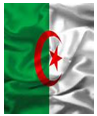 